NOTICE INVITING OFFERSBIRLA INSTITUTE OF TECHNOLOGY,Mesra, RanchiFORCONSTRUCTION OF INSTITUTE BUILDING, SENIOR FACULTY QUARTER & JUNIOR STAFF QUARTERS AT BIT DEOGHAR CAMPUSTender Online Date: 18th Feb 2021Last Submission Date: 11th March 2021Office of: The RegistrarBirla Institute of Technology Mesra, Ranchi.BIRLA INSTITUTE OF TECHNOLOGY MESRARANCHI-835 215 (JHARKHAND) - INDIAPABX: +91 651 2275444/2275896 Extn: 4663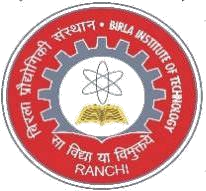 Fax: 0651 2275401Email: purchase.rinku@bitmesra.ac.in Website: www.bitmesra.ac.inInvitation for OffersRef No.: 2021GPE00…..	Date: ………………………………..BIT MESRA, established in 1955 by Mr. B M Birla, is a premier technical institute and deemed University u/s 3 of UGC Act, 1956. You are invited to submit your most competitive quotation for the Services required for Institute use.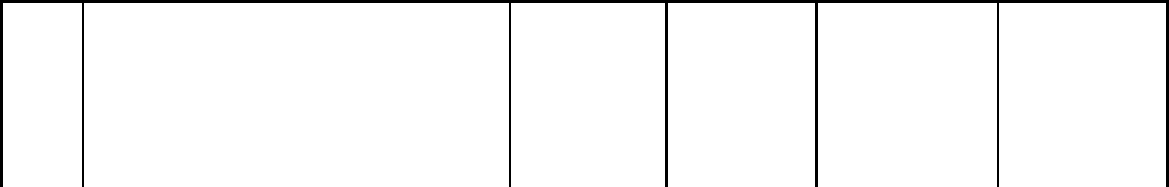 The address for submission of Quotations and for obtaining further information: REGISTRARBIRLA INSTITUTE OF TECHNOLOGY, MESRA RANCHI-835 215 (JHARKHAND) – INDIABids must be accompanied by EMD amount specified for the work in the table above, payable at Ranchi and drawn in favour of Birla Institute of Technology, Mesra. EMD will have to be in anyone of the forms as specified in the bidding document and shall have to be valid for 60 days beyond the validity of the bid. In the event of the date specified for Quotation receipt is declared as a closed holiday, the due date for submission of Offers will be the following working day at the appointed timeThe Schedule for Submission of Quotations is as follows:-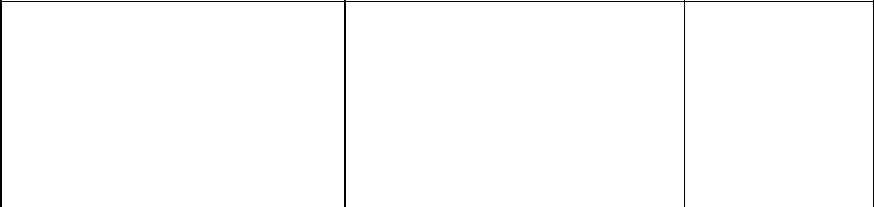 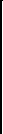 Tenderer(s) shall enclose self-attested Xerox copy of his/her valid registration, Sales tax, Income Tax Clearance, TIN, PAN, Audited turnover, Character Certificate (Proprietorship Companies), Labour License, EPF Registration, ESIC Registration, partnership deed etc.The Vice-Chancellor, BIT MESRA reserves the right to accept or reject any or all Quotations / offers either in part or in full or to split the order without assigning any reasons thereof.Sd/- REGISTRARSECTION-2INSTRUCTIONS TO THE BIDDERSINSTRUCTIONS TO THE BIDDERSGENERAL INSTRUCTIONSFor the Bidding / Tender Document Purposes, ‘BIT MESRA’ shall be referred to as ‘Client’ and the Bidder / Successful Bidder shall be referred to as ‘Contractor’ and / or Bidder or interchangeably.The Bidders are advised to inspect the site before filling in and submitting the bids to get fully acquainted with the scope of work as no claim whatsoever will be entertained for any alleged ignorance thereof.The sealed bidding documents should be delivered in the office of the Registrar, BIT MESRA by the stipulated date and time.The tender documents may also be downloaded from this office website www.bitmesra.ac.in. Those bidders who wish to download the tender documents from the office website should furnish the Tender Document cost specified in NIT through Bank Draft/Pay Order from any Nationalized (Indian) Bank along with the Bidding Documents and EMD.While all efforts have been made to avoid errors in the drafting of the tender documents, the Bidder is advised to check the same carefully. No claim on account of any errors detected in the tender documents shall be entertained.Each page of the Tender documents must be stamped and signed by the person or persons submitting the Tender in token of his/their having acquainted himself/herself/ themselves and accepted the entire tender documents including various conditions of contract. Any Bid with any of the Documents not so signed is liable to be rejected at the discretion of the Client. NO PAGE SHOULD BE REMOVED/DETACHED FROM THIS BIDDING DOCUMENT.The bidder shall attach the copy of the authorization letter / power of Attorney as the proof of authorization for signing on behalf of the Bidder or ProprietorAll Bidders are hereby explicitly informed that conditional offers or offers with deviations from the conditions of Contract, the bids not meeting the minimum eligibility criteria, Technical Bids not accompanied with EMD of requisite amount/format, or any other requirements, stipulated in the tender documents are liable to be rejected.For all purposes of the contract including arbitration there under, the address of the bidder mentioned in the bid shall be final unless the bidder notifies a change of address by a separate letter sent by registered post with acknowledgement due to BIT MESRA. The bidder shall be solely responsible for the consequences of any omission or error to notify change of address in the aforesaid manner.EARNEST MONEY DEPOSIT:This bid should be accompanied by an Earnest Money Deposit of Rs.4 Lakhs (Four Lakhs only) in the form of Bank Guarantee/Demand Draft of any scheduled bank. The validity of the Bank Guarantee/Demand Draft must be up to 3 (three) months starting from the date of submission of the bids. The Bank Guarantee / Demand Draft shall be in favour of BIT MESRA and payable at Ranchi.No request for transfer of any previous deposit of earnest money or security deposit or adjustment against any pending bill held by the Department in respect of any previous work shall be entertained.Bidders shall not be permitted to withdraw their offer or modify the terms and conditions thereof. In case the bidder fails to observe and comply with the stipulations made herein or backs out after quoting the rates, the aforesaid bid security shall be forfeited.The bids without Earnest Money shall be summarily rejected.No claim shall lie against BIT MESRA in respect of erosion in the value or interest on the amount of earnest money deposit or security deposit.The bid security may be forfeited:If the bidder withdraws his bid during the period of bid validity specified by the bidder in the bid form; orIn case of successful bidder, if the bidderFails to sign the contract in accordance with the terms of the tender documentFails to furnish required performance security in accordance with the terms of tender document within the time frame specified by the Client.Fails or refuses to honor his own quoted prices for the services or part thereof.VALIDITY OF BIDSBids shall remain valid and open for acceptance for a period of 120 days from the last date of submission of Bids.In case Client calls the bidder for negotiation then this shall not amount to cancellation or withdrawal of original offer which shall be binding on the bidder.The Client may request for extension for another period of 60 days, without any modifications and without giving any reasons thereof.PREPARATION OF BIDSLanguage : Bids and all accompanying documents shall be in English or in HindiMinimum Eligibility Criteria: PART I of the Bid; to be submitted in 1st inner sealed envelope consisting of:Cost of Document: Rs………NIL………………… / EMD: Rs. Four LakhsBid Submission Form duly signed and printed on Company’s letterhead. Annexure – AQualification information (Minimum Eligibility Criteria) as indicated in the Bid Document and documents as required with accordance with stipulations of bid document and any other material required to be completed and submitted by the Bidder in accordance with these instructions. All these documents are required to be signed by signatory as per format given in bid document. Annexure –B to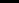 The Qualification Information, Part I, should be kept in a separate sealed envelope, superscribed as “Minimum Eligibility Criteria for Tender No. 2021GPE00…….… Dated ………………………………….. with the Name and address of the Bidder.Technical Bid: PART II of the Bid; to be submitted in the 2nd sealed envelope, comprising of:e. 	Technical Offer along with technical specifications of equipment / know-how offered, drawings, pamphlets, etc., strictly in terms of tender enquiry.f.	The Bid Document downloaded from website, signed and stamped by authorized signatory of the bidder on each page of the tender document.The Technical Bid should then be kept in a separate sealed envelope, super scribed as “TechnicalBid for Tender No. 2021GPE00………. Dated ………………………………… with the Name and address of the Bidder.Financial Bid: PART III of the Bid; as per the Price Schedule as provided in the Tender Document.The financial bid should be kept in a separate sealed envelope, super scribed “Financial Bid for Tender No.2021GPE00………. Dated ……………………………. with the Name and address of the Bidder.SUBMISSION OF BIDS vendor The Bidder shall submit his bid in a sealed envelope containing three separate sealed envelopes consisting of (i) Minimum Eligibility Criteria; (ii)Technical Bid and (ii) Financial Bid, clearly subscribing so and the three envelopes shall be kept in another single sealed envelope and duly super scribed.The Bid shall be submitted not later than  03 PM hours of (Date) 11th March 2021 addressed to Registrar, Birla Institute of Technology, Mesra, Ranchi-835215.Bidders sending their bids through courier should also ensure that their bids are received on the said address by the stipulated date and time. No time extension for couriers shall be granted.Bids must be received in the office at the address specified above not later than the date and time stipulated in the notification. No Bid shall be accepted after the aforesaid date and time. However the competent authority of the BIT MESRA reserves right to extend the date / time for receipt of bids, before opening of the Technical Bids.CLARIFICATION ON TECHNICAL BID EVALUATION.The Eligibility Criteria and the technical bids shall be evaluated based on the available documents submitted by the bidder. To assist in the examination, evaluation, and comparison of the bids, and qualification of the bidders, the Client may, at its discretion, ask any bidder for a clarification of its bid. Any clarification submitted by a bidder that is not in response to a request by the Client shall not be considered. The Client’s request for clarification and the response shall be in writing.Client also reserves right to seek confirmation/clarification from the issuer agency, on the supporting documents submitted by the bidder.RIGHT OF ACCEPTANCE:BIT MESRA reserves all rights to reject any bid including of those bidders who fail to comply with the instructions without assigning any reason whatsoever and does not bind itself to accept the lowest or any specific bids. The decision of the Competent Authority of BIT MESRA in this regard shall be final and binding.Any failure on the part of the bidder to observe the prescribed procedure and any attempt to canvass for the work shall render the bidder ‘s bids liable for rejection.The competent authority of BIT MESRA reserves the right to award any or part or full contract to any successful agency (ies) at its discretion and this will be binding on the bidders.In case of failure to comply with the provisions of the terms and conditions mentioned, by the agency that has been awarded the contract, the competent authority of the BIT MESRA reserves the right to award the contract to the next higher bidder or any other outside agency and the difference of price shall be recovered from the defaulter agency who has been awarded the initial contract and this will be binding on the bidders.BIT MESRA may terminate the Contract if it is found that the Contractor is black listed on previous occasions by any of the Government Departments / Institutions / Local Bodies / Municipalities / Public Sector Undertaking etc.NOTIFICATION OF AWARD BY ISSUANCE OF ‘LETTER OF ACCEPTANCE’/WORK ORDERAfter determining the successful evaluated bidder, Client shall issue a Work Order/ Letter of Acceptance (LoA) in duplicate, who will return one copy to Client duly acknowledged, accepted and signed by the authorized signatory, within Three (3) days of receipt of the same by him/her.The issuance of the Letter of Acceptance to the bidder shall constitute an integral part and it will be a binding to the contract.The time taken between the date of issue of LoA and Notice to Proceed shall not prevent the contractor to mobilize the man power and other resources.SIGNING OF CONTRACT AGREEMENTThe successful Bidder shall enter into contract and shall execute and sign the Contract Agreement in accordance with the Articles of Agreement before commencement of the works and services.Client shall prepare the draft Articles of Agreement in the Proforma included in this Document, duly incorporating all the terms of agreement between the two parties and send the same in duplicate to the successful Bidder for their concurrence.The successful Bidder shall return the duly concurred copies of the draft Articles of Agreement within a Week of receipt of the draft Articles of Agreement from Client, duly printed on the correct amount of stamp paper, duly adjudicated by the registrar of stamps where the contract is proposed to be executed.The competent authority of the Client shall sign the Contract agreement and return a copy of the same to the successful bidder.RETURNING OF EARNEST MONEY DEPOSIT (BID SECURITY AMOUNT)For the successful bidder the earnest money deposited in the form of Bank guarantee shall be discharged after the bidder has signed the Agreement/ furnished the required Performance Security/security deposit. The Earnest money/ Bid Security deposited in the form of Demand Draft/ECS Transfer shall be adjusted against the Performance Security/security deposit.PART - I(To be submitted in a separate envelope)SECTION-3MINIMUM ELIGIBILITY CRITERIA&OTHER ANNEXURES(To be filled up, certified by Bidders and submitted along with supporting documents)MINIMUM ELIGIBILITY CRITERIAThe following shall be the minimum eligibility criteria for selection of bidders technically.Legal Valid Entity : The Bidder shall necessarily be a legally valid entity either in the form of a Limited Company or a Private Limited Company registered under the Companies Act, 1956, or JV/consortium, Proprietorship, Partnership, etc. A proof for supporting the legal validity of the Bidder shall be submitted.Registration: The Bidder should be registered with the Income Tax, GST and also registered under the labour laws - Employees Provident Fund Organization, Employees State Insurance Corporation.Clearance: The Bidder should also have enclosed 3 Years ITR.Annual Turnover: 4 crores. Turnover Detail - 1 Tender of 3 Cr min, 2 tenders of 2 Cr min, 3 tenders of 1 cr min.Experience: The Bidder should have experience in the similar works performed in reputed organizations during last 5 (five) years ending last day of month previous to the one in which bid applications are invited (i.e. eligibility period). The bidder has to submit the relevant work experience certificates in last 5 years. Pre-qualification shall be done based on experience of successfully completed works and not on experience of work in progress.Working Bid Capacity of Contractor / Agency:The Working bid capacity of the contractor should be equal to or more than the estimated cost of the work put to tender. The Working Bid capacity shall be worked out by the following formula:Working Bid Capacity = [AxNx2]-B Where,A = Average Annual Turnover of the bidder for the last Three years (ending 31st march ofpreceding Financial Year) from Construction activities. (Annexure D)N = Number of years prescribed for completion of work for which bids have been invited.B = Value of existing commitments and ongoing works to be completed (for all the clients of the Bidder) during the period of completion of work which bids have been invited. (Annexure C)The Tenderer / Bidder shall submit the details as required in clause 2(vii) above in proforma at Form Annexure C&D.All materials used shall be as per specifications and ISI marked wherever applicable. ISI marking referred relate to latest BIS code as published by Bureau of Indian Standards up to 30 days before the date of opening the tender.The contractor shall give a performance test of the entire installation (s) as per standard specifications and/or as directed by the Engineer In Charge P & D and will also submit Test Certificates as are required by Municipal / Electrical authority or any other authority. Nothing extra shall be payable for the same other than the fees paid to such authorities, which shall be reimbursed on production of receipts.Documents supporting the Minimum Eligibility CriteriaIn proof of having fully adhered to the minimum eligibility criteria at 2(i), attested copy of Certificates of Incorporation issued by the respective registrar of firms/companies.In proof of having fully adhered to minimum eligibility criteria at 2(ii), attested copies of GST & PAN Registration, Service Tax Registration, EPFO Registration, ESIC Registration shall be acceptable.In proof of having fully adhered to minimum eligibility criteria at 2(iii), attested copies of Last three years returns from Income Tax Department shall be acceptable.In proof of having fully adhered to minimum eligibility criteria at 2(iv), attested copy of the audited balance sheets along with audit report for the completed three financial year i.e. for 2018-19, 2017-18 and 2016-17. (However, in support of 2018-19, an attested and signed copy of provisional balance sheet shall be acceptable).In proof of having fully adhered to minimum eligibility criteria at 2(v), attested copy of experience certificates for completed work / ongoing work issued by the Government Departments / PSUs / reputed organizations shall be acceptable.As provided by Bidder at Page 	.As provided by Bidder at Page 	.As provided by Bidder at Page 	.As provided by Bidder at Page 	.Annexure - ABID SUBMISSION FORMDate:LETTER OF BIDToREGISTRARBIRLA INSTITUTE OF TECHNOLOGY, MESRA RANCHI-835 215 (JHARKHAND) - INDIARef: Invitation for Bid No. BIT MESRA Tender No. 1920GPE00………… Dated …………………… We, the undersigned, declare that:We have examined and have no reservations to the Bidding Documents, including Addenda issued in accordance with Instructions to Bidders.We offer to execute in conformity with the Bidding Documents for BALANCE WORK OF INSTITUTE BUILDING, SENIOR FACULTY QUARTER & JUNIOR STAFF QUARTERS AT BIT DEOGHAR CAMPUS of Birla Institute of Technology, Mesra, Ranchi-835215.Our bid shall be valid for a period of 120 days from the date fixed for the bid submission deadline in accordance with the Bidding Documents and it shall remain binding upon us and maybe accepted at any time before the expiration of that period.If our bid is accepted, we commit to submit a performance security in accordance with the Bidding Documents.We also declare that any Government of India or any other Government/Private body has not declared us ineligible or black listed us on charges of engaging in corrupt, fraudulent, collusive or coercive practices or any failure/lapses of serious nature.We also accept all the terms and conditions of this bidding document and undertake to abide by them, including the condition that you are not bound to accept highest ranked bid / lowest bid or any other bid that you may receive.The rates quoted by me are valid and binding upon me for the entire period of contract and it is certified that the rates quoted are the lowest rates as quoted in any other institution in India.I/We give the rights to the competent authority of the office of BIT MESRA to forfeit the Earnest Money/ Security money deposit by me/us in case of breach of conditions of Contract.Yours sincerely,Authorised Signatory(Authorised person shall attached a copy of Authorisation for signing on behalf of Bidding company)Full Name and Designation(To be printed on Bidder’s letterhead)Annexure - BBIDDER INFORMATION(IMPORTANT: Bidders are requested to register at the Vendor Registration Portal of BIT MESRA: http://purchase.bitmesra.ac.in/VendorPortal (Vendor Registration Portal)Registration & incorporation particulars of the Firm / AgencyPrivate LimitedPublic LimitedAnnexure - CFORM(UPTO THE PRECEDING MONTH OF SUBMISSION OF BID)Note: The bidder shall also include the value of all such works which are awarded to bidder but yet not started up to the preceding month of submission of bid. Any misrepresentation by the bidder will debar him/her for 2 years from BIT MESRA works.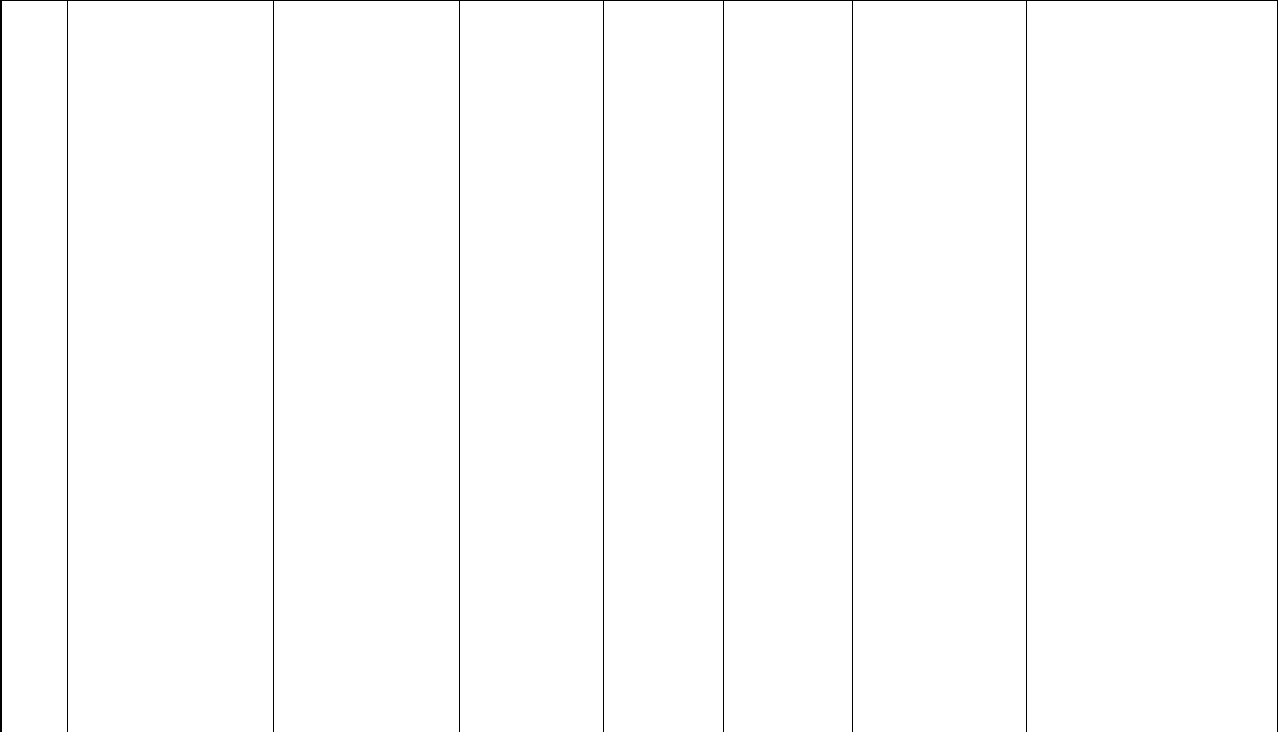 Date:Place:Signature of authorized personAnnexure - D PROFORMA IN RESPECT OF DETAILS ON WORKING BID CAPACITYNAME OF THE BIDDER : 	FINANCIAL INFORMATION1.	Financial Analysis: Details to be furnished duly supported by figures in Balance Sheet / Profit & Loss Account for the last 3 (ending 31st March of preceding FY) years duly certified by the Chartered Accountant, as submitted by the applicant to the Income Tax Department (Certified copies to be attached).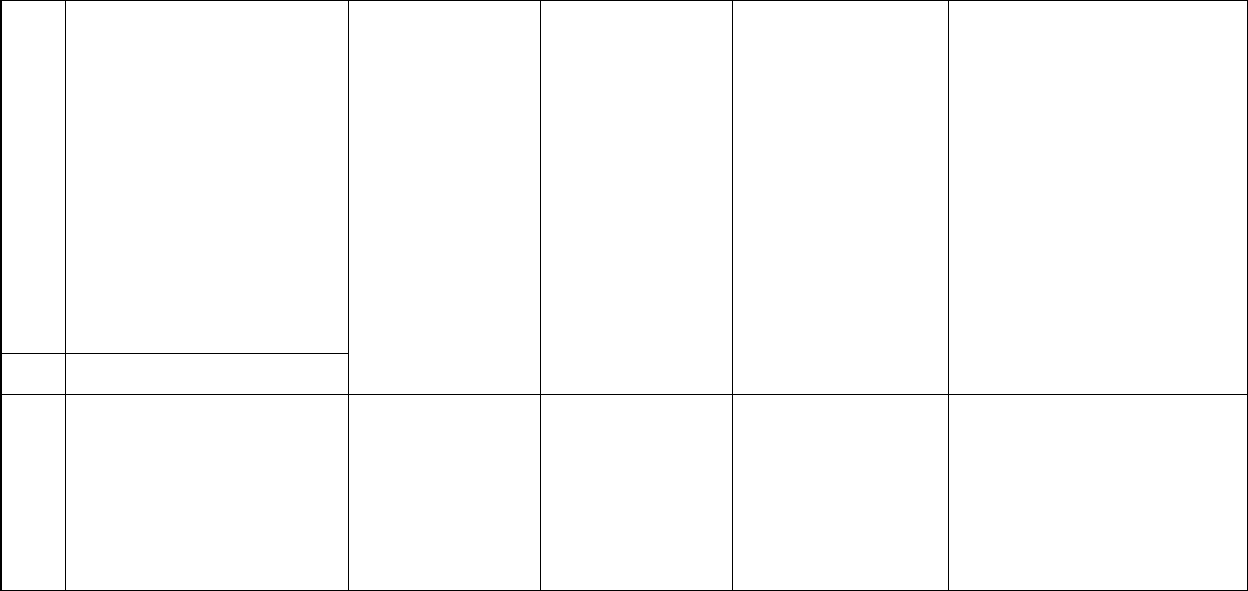 11.	Provisional balance sheets for FY (ending 31st March of preceding FY), duly certified by Chartered Accountants is also permitted in case the Audited Balance Sheet in not available.Signature of CharteredAccountant with SealSeal and Signature ofBidderPART - II(To be submitted in a separate envelope)SECTION-4GENERAL CONDITIONS OF CONTRACT (GCC)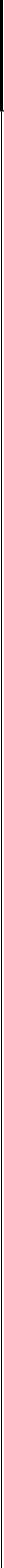 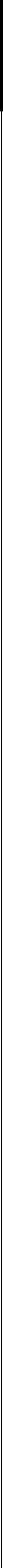 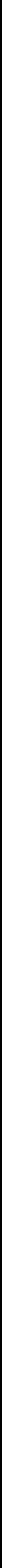 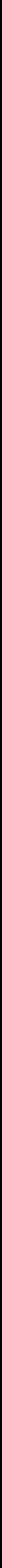 DEFINITIONS 1.1GeneralIn this Contract including the Schedules the following words and expressions shall (unless the context requires otherwise) have the meaning assigned to them in this Schedule.AGREEMENT CONTRACTOROWNER/ CLIENT / BITPARTYLETTER OF ACCEPTANCECONFIDENTIAL INFORMATIONThe word “Agreement” and “Contract” has been usedinterchangeably.The word "Contractor" and the "Successful Bidder' has been used interchangeably.shall mean Registrar , Birla Institute of Technology, Mesra, Ranchi - 835215 (JHARKHAND).The word “party” means the Successful Bidder to whom thework contract has been awarded by the Client.Shall mean the intent of the Client to engage the successful bidder for providing goods and services in its premisesshall mean all information that is not generally known and which is obtained / received during the tenure of the contract and relates directly to the business / assets of Client including the information having the commercial value.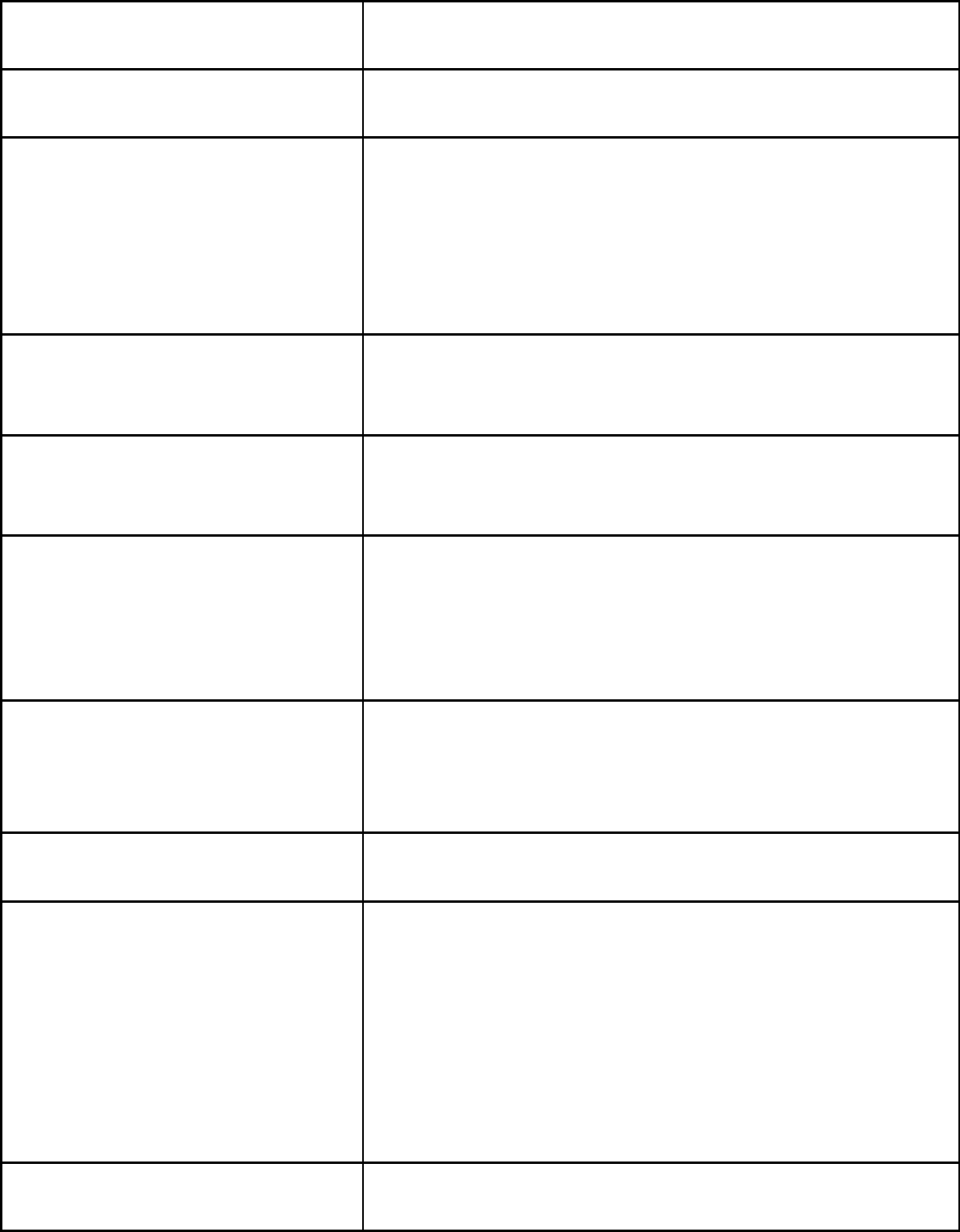 TERMINATION DATETERMINATION NOTICECONTRACTORAPPROVALShall mean the date specified in the notice of Termination given by either Party to the other Party, from which the Contract shall stand terminated.Shall mean the notice of Termination given by either Party to the other Partyshall mean the individual, firm, LLP or company, whether incorporated or not, undertaking the works and shall include the legal personal representative of such individual or the persons composing such firm or LLP or company, or the successors of such firm or company and the permitted assignees of such individual, firm or companymeans approved in writing including subsequent written confirmation of previous verbal approvalBILL OF QUANTITIES OR SCHEDULE OF QUANTITIES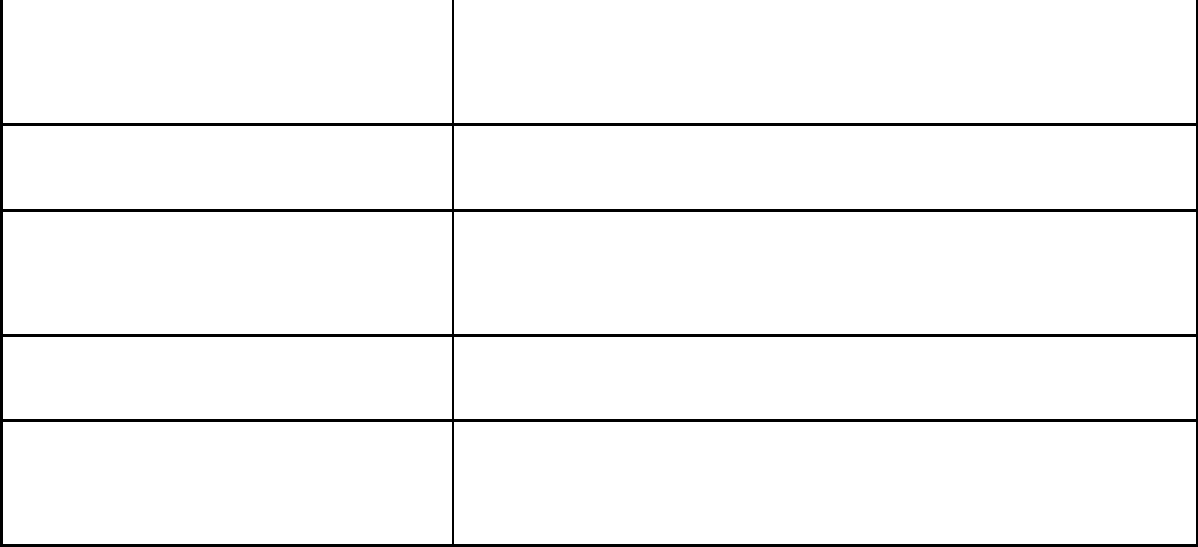 CONTRACT VALUEDATE OF COMMENCEMENT OF WORKENGINEER IN CHARGE P & D LETTER OF AWARDmeans the priced and completed Bill of Quantities or Schedule of Quantities forming part of the tendermeans the sum for which the tender is accepted as per the letter of AwardThe date of start of contract shall be reckoned from 10 days after the date of issue of letter of Award, unless and until agreed otherwisemeans the Engineer of BIT MESRA who shall supervise and be in-charge of the workshall mean CLIENT’s letter or notification conveying its acceptance of the tender subject to such conditions as may have been stated thereinSECURITY DEPOSITSecurity Deposit shall consist of two parts:PERFORMANCE SECURITY TO BE SUBMITTED AT AWARD OF WORKANDRETENTION MONEY TO BE RECOVERED FROM RUNNING BILLS.PERFORMANCE SECURITYThe successful bidder within fifteen days of the acceptance of the LoA shall execute a Performance Bank Guarantee in the form of a Bank Guarantee of any scheduled banks, a sum equivalent to 5% of the accepted contract value in favour of BIT MESRA, payable at Ranchi.The Performance Bank Guarantee shall remain in force throughout the period of the Contract. The Performance Guarantee shall be initially valid up to the stipulated date of completion plus 60 days beyond that. In case the time for completion of works gets extended, the contractor shall get the validity of Performance Guarantee extended to cover such extended time for completion of work.In case the contractor fails to submit the performance guarantee of the requisite amount within the stipulated period or extended period, letter of Award automatically will stand withdrawn and EMD of the contractor shall be forfeited/ adjustment shall be made from RA Bill.BIT MESRA reserves the right of forfeiture of the performance guarantee in the event of the contractor’s failure to fulfil any of the contractual obligations or in the event of termination of contract as per terms and conditions of contract.Performance guarantee shall be returned without any interest after successful completion / testing/commissioning and handing over the project to the client up to the entire satisfaction of BIT MESRA/ Client.ADDITIONAL PERFORMANCE SECURITY DEPOSITFor identified abnormally low rate (ALR) items, the contractor will be required to deposit with BIT MESRA the difference in amount calculated between the departmental justified rate multiplied by the quantity of a particular ALR item and the ALR rate quoted by the contractor multiplied by the quantity of the same item. The total amount to be deposited will be the sum total of all the identified ALR items calculated as per the method outlined above.The amount so retained shall be released after successful completion of the individual item ALR items of work.SECURITY DEPOSIT/ RETENTION MONEYThe Security deposit or the retention money shall be deducted from each running bill of the contractor @ 5% (five per cent only) of the gross value of the Running Account bill. The Earnest money deposited in the form of Demand Draft/ECS Transfer shall be adjusted against the security deposit and further recovery of security deposit shall commence only when the up to date amount of security deposit exceeds the earnest money deductible under this clause. No Interest shall be paid on amount so deducted.The release/refund of security deposit of the contractor shall be subject to the observance/compliance of the conditions as under and whichever is later:Expiry of the defect liability period in conformity with provisions contained in clause 25 (Defect liability clause). The expiry of defect liability period shall be extended from time to time depending upon extension of time granted by BIT.The contractor produces a clearance certificate from the labour office. As soon as the work is virtually completed, the contractor shall apply for the labour clearance certificate to the Labour Officer under intimation to the Engineer In Charge P & D . The Engineer In Charge P & D , on receipt of the said communication, shall write to the Labour Officer to intimate if any complaint is pending against the contractor in respect of the work. If no complaint is pending, on record till after 3 months after completion of the work and/or no communication is received from the Labour Officer to this effect till six months after the date of completion, it will be deemed to have received the clearance certificate.BIT MESRA reserves the right of part or full forfeiture of security deposit in addition to other claims in the event of contractor’s failure to fulfill any of the contractual obligations or in the event of termination of contract as per terms and conditions of contract.MOBILIZATION ADVANCEIf the Contract Value exceeds 50 Lakhs, Mobilization advance up to maximum of 10% of Contract Value shall be paid to the contractor, if requested by him/her, on submission of irrevocable Bank Guarantee valid for contract period of an amount 1.2 times of the mobilization advance.The Mobilization advance shall be interest bearing @ 10% Simple Interest.The mobilization advance shall be released only after obtaining a bank Guarantee bond from a schedule bank for the amount of advance to be released and valid for the contract period. This shall be kept renewed time to time to cover the balance amount and likely period of complete recovery together with interest. The interest on the advance shall be calculated from the date of payment to the date of recovery, both days inclusive and shall be calculated from the date of payment to the date of recovery (365 days in a year), on the outstanding amount of advance.This advance shall be paid in three instalments as follows:First Instalment of 50% of total mobilization advance shall be paid after the agreement is signed and upon submission of performance guarantee for full amount as specified.2nd instalment of 25% of total mobilization advance will be paid after the setting up of site office and site laboratory, complete mobilization of plant and machinery, scaffolding & shuttering materials etc.The Balance 25% of total mobilization advance shall be paid on completion of 10% of work in terms of cost and after the contractor has fully mobilized the work at site.It shall be ensured that at any point of time, Bank Guarantee is available for the amount of outstanding advance.The recovery should be commenced after 10% of work is completed and the entire amount together with interest shall be recovered by the time 80% of the work is completed.SECURED ADVANCE AGAINST NON-PERISHABLE MATERIALS Not applicable to this contract.Variations clause may be included at proper place as:a.	Quantity given in BOQ may vary upto ±10%.b.	All Variations shall be included in updated Programmes produced by the ContractorESCALATIONNo claim on account of any escalation on whatsoever ground shall be entertained at any stage of works. All rates as per Bill of Quantities (BOQ) quoted by contractor shall be firm and fixed for entire contract period as well as extended period for completion of the works. No escalation shall be applicable on this contract.LIQUIDITY DAMAGES / COMPENSATION FOR DELAYIf the contractor fails to complete the work within the date of completion or extended date of completion, he shall without prejudice to any other right or remedy available under the law to BIT MESRA on account of such breach, pay as compensation (Liquidated Damages): half percent (½ %) of the contract /Revised Contract amount whichever is less, per week of delay .The aggregate of such compensation/ compensations shall not exceed 10% of the total contract/revised contract value and adjusted against any sum payable to the contractor under this or any other contract with BIT MESRA.If BIT MESRA is satisfied, that the works can be completed within a reasonable time after the specified time of completion, may allow further extension of time at its discretion with or without the levy of L.D. If the contractor fails to complete within the further extended period, LD shall be imposedBIT MESRA may at its sole discretion, waive the payment of compensation on request received from the contractor indicating valid and acceptable reasons if the entire work is completed within the date as specified in the contract/work order or as validly extended date without stipulating any compensation for delay.In case, the contractor does not achieve a particular milestone mentioned elsewhere in the tender document, or the re-scheduled milestone(s) the amount shown against that milestone shall be withheld, to be adjusted against the compensation levied at the final grant of Extension of Time. With-holding of this amount or failure to achieve a milestone, shall be automatic without any notice to the Contractor. However, if the contractor catches up with the progress of work on the subsequent milestone(s), the withheld amount shall be released. In case the contractor fails to make up for the delay in subsequent milestone(s), amount mentioned against each milestone missed subsequently also shall be withheld. However, no interest, whatsoever, shall be payable on such withheld amount.ACTION IN CASE WORK NOT DONE AS PER SPECIFICATIONSAll works under or in course of execution or executed in pursuance of the contract, shall at all times be open and accessible to the inspection and supervision of the Engineer In Charge P & D and his authorized subordinates.If it shall appear to the Engineer In Charge P & D or his authorized subordinates, that any work has been executed with unsound, imperfect, or unskillful workmanship, or with materials or articles provided by him/her for the execution of the work which are unsound or of a quality inferior to that contracted or otherwise not in accordance with the contract, the contractor shall, on demand in writing which shall be made within twelve months of the completion of the work from the Engineer In Charge P & D specifying the work, materials or articles complained of; notwithstanding that the same may have been passed, certified and paid for forthwith rectify, or remove and reconstruct the work so specified in whole or in part, as the case may require or as the case may be, remove the materials or articles so specified and provide other proper and suitable materials or articles at his own charge and cost. In the event of the failing to do so within a period specified by the Engineer In Charge P & D in his demand aforesaid, then the contractor shall be liable to pay compensation at the same rate as under clause 7 of thecontract (for non-completion of the work in time) for this default. In such case the Engineer In Charge P & D may not accept the item of work at the rates applicable under the contract but may accept such items at reduced rates as the Engineer In Charge P & D may consider reasonable during the preparation of on account bills or final bill if the item is so acceptable without detriment to the safety and utility of the item and the structure or he may reject the work outright without any payment and/or get it and other connected and incidental items rectified, or removed and re-executed at the risk and cost of the contractor. Decision of the Engineer In Charge P & D to be conveyed in writing in respect of the same will be final and binding on the contractor.CANCELLATION/DETERMINATION OF CONTRACT IN FULL OR PARTSubject to other provisions contained in this clause the Engineer In Charge P & D may, without prejudice to his any other rights or remedy against the contractor in respect of any delay, inferior workmanship, any claims for damages and / or any other provisions of this contract or otherwise, and whether the date of completion has or has not elapsed, by notice in writing absolutely determine the contract in any of the following cases:If the contractor having been given by the Engineer In Charge P & D a notice in writing to rectify, reconstruct or replace any defective work or that the work is being performed in an inefficient or otherwise improper or un-workmanlike manner shall omit to comply with the requirement of such notice for a period of seven days thereafter; orIf the contractor has, without reasonable cause, suspended the progress of the work or has failed to proceed with the work with due diligence so that in the opinion of the Engineer In Charge P & D (which shall be final and binding) he will be unable to secure completion of the work by the date for completion and continues to do so after a notice in writing of seven days from the Engineer In Charge P & D; orIf the contractor persistently neglects to carry out his obligations under the contract and / or commits default in complying with any of the terms and conditions of the contract and does not remedy it or take effective steps to remedy it within 7 days after a notice in writing is given to him/her in that behalf by the Engineer In Charge P & D ; orIf the contractor shall obtain a contract with BIT MESRA as a result of wrong tendering or other non-bona-fide methods of competitive tendering or commits breach of Integrity Pact; orTransfers, sublets , assigns full or a part of work without prior approval of department.When the contractor has made himself/herself liable for action under any of the cases aforesaid, the Engineer In Charge P & D may without prejudice to any other right or remedy which shall have accrued or shall accrue hereafter to BIT, by a notice in writing to cancel the contract as whole or only such items of work in default from the Contract, shall determine the amount, if any, is recoverable from the contractor for completion of the part work/part incomplete work of any item(s) taken out of his hands and execute at the risk and cost of the contractor, the liability of contractor on account of loss or damage suffered by BIT MESRA because of action under this clause shall not exceed 10% of the tendered value of the work. The Engineer In Charge P & D shall have powers:To determine or rescind the contract as aforesaid (of which termination or rescission notice in writing to the contractor under the hand of the Engineer In Charge P & D shall be conclusive evidence). Upon such determination or rescission the full security deposit recoverable under the contract and performance guarantee shall be liable to be forfeited and un-used materials, construction plants, implements, temporary buildings, etc. shall be taken over and shall be absolutely at the disposal of BIT. If any portion of the Security Deposit has not been paid or received it would be called for and forfeited; and/ orTo employ labour paid by BIT MESRA and to supply materials to carry out the work or any part of the work debiting the contractor with the cost of the labour and the price of the materials of the amount of which cost and price certified by the Engineer In Charge P & D shall be final and conclusive against the contractor and crediting him/her with the value of the work done in all respects in the same manner and at the same rates as if it had been carried out by the contractor under the terms of his contract. The certificate of the Engineer In Charge P & D as to the value of the work done shall be final and conclusive against the contractor provided always that action under the sub-clause shall only be taken after giving notice in writing to the contractor. If the expenses incurred by BIT MESRA are less than the amount payable to the contractor at his agreement rates, the difference shall not be paid to the contractor; and/ orBy a notice in writing to withdraw from the contractor any items or items of work as the Engineer In Charge P & D may determine in his absolute discretion and get the same executed at the risk and cost of the contractor.Any excess expenditure incurred or to be incurred by BIT MESRA in completing the works or part of the works or the excess loss or damages suffered or may be suffered by BIT MESRA as aforesaid after allowing such credit shall without prejudice to any other right or remedy available to BIT MESRA in law be recovered from any moneys due to the contractor on any account, and if such moneys are not sufficient the contractor shall be called upon in writing and shall be liable to pay the same within 30 days.If the contractor shall fail to pay the required sum within the aforesaid period of 30 days, the Engineer In Charge P & D shall have the right to sell any or all of the contractors unused materials, constructional plant, implements, temporary buildings, etc. and apply the proceeds of sale thereof towards the satisfaction of any sums due from the contractor under the contract and if thereafter there be any balance outstanding from the contractor, it shall be recovered in accordance with the provisions of the contract and law.Any sums in excess of the amounts due to BIT MESRA and unsold materials, constructional plant etc. shall be returned to the contractor, provided always that if cost or anticipated cost of completion by BIT MESRA of the works or part of the works is less than the amount which the contractor would have been paid had he completed the works or part of the works, such benefit shall not accrue to the contractor.In the event of anyone or more of the above courses being adopted by the Engineer In Charge P & D the contractor shall have no claim to compensation for any loss sustained by him/her by reasons of his having purchased or procured any materials or entered into any engagements or made any advances on account or with a view to the execution of the work or the performance of the contract. And in caseaction is taken under any of the provision aforesaid the contractor shall not be entitled to recover or be paid any sum for any work thereof or actually performed under this contract unless and until the Engineer In Charge P & D has certified in writing the performance of such work and the value payable in respect thereof and he shall only be entitled to be paid the value so certified.Provided further that if any of the recoveries to be made, while taking action as above, are in excess of the security deposit forfeited, these shall be limited to the amount by which the excess cost incurred by the BIT MESRA exceeds the security deposit so forfeited.CONTRACTOR LIABLE TO PAY COMPENSATION EVEN IF ACTION NOT TAKEN UNDER CLAUSE 9In any case in which any of the powers conferred upon the Engineer In Charge P & D by relevant clause thereof, shall have become exercisable and the same are not exercised, the non-exercise thereof shall not constitute a waiver of any of the conditions hereof and such powers shall notwithstanding be exercisable in the event of any future case of default by the contractor and the liability of the contractor for compensation shall remain unaffected.SUSPENSION OF WORKSThe contractor shall, on receipt of the order in writing of the Engineer In Charge P & D , suspend the progress of the works or any part thereof for such time and in such manner as the Engineer In Charge P & D may consider necessary for any of the following reasons:On account of any default on part of the contractor, orFor proper execution of the works or part thereof for reason other than the default of the contractor, orFor safety of the works or part thereof.The contractor shall, during such suspension, properly protect and secure the works to the extent necessary and carry out the instructions given in that behalf by the Engineer In Charge P & D .If the suspension is ordered for reasons (ii) and (iii) in sub-para (a) above:The contractor shall be entitled to an extension of the time equal to the period of every such suspension plus 25% for completion period. No adjustment in contract price will be allowed for reasons of such suspension.If such suspension exceeds 45 (forty-five) days, the contractor will be compensated on mutually agreed terms.In the event of the Contractor treating the suspension as an abandonment of the Contract by BIT, he shall have no claim to payment of any compensation on account of any profit or advantage which he may have derived from the execution of the work in full.FORECLOSURE OF CONTRACTBIT MESRA at any point of time can abandon/reduce scope of work by issuing a notice to the contractor and contractor shall act accordingly. The contractor has no claim for payment of compensation other than those mentioned below:-The expenditure incurred by the contractor on preliminary works.Full amount for works executed up to the date of abandonment.Materials brought out to be delivered at site, which the contractor is legally liable to pay, for the purpose of works carried out or were to be carried out but for the foreclosure, including the cost of purchase and transportation and cost of delivery of such materials.Transportation of tools and plants of the contractor from site to contractor's place or to any other destination, whichever is less.TERMINATION OF CONTRACTThe contract shall also stand terminated under any of the following circumstances:If the contractor being an individual in case of proprietary concern or in the case of a partnership firm, any of the partners declared insolvent as per provisions of Insolvency Act.In case of contractor being a company, its affairs are under Liquidation either by a resolutionpassed by the contractor’s company or by an order of court.On the death of the contractor.If the contractor shall suffer an execution being levied on his / their goods, estates and allowed it to be continued for a period of 21 days.TIME ESSENCE OF CONTRACT & EXTENSION FOR DELAYThe time allowed for execution of the Works as specified in the Work Award or the extended time in accordance with these conditions shall be the essence of the contract. The execution of the works shall commence from such time period as mentioned in Work Award or the date on which the Engineer In Charge P & D issues written orders to commence the work.Contractor shall mobilize and employ sufficient resources for completion of all the works as indicated. No additional payment will be made to the contractor for any multiple shift work or other incentive methods contemplated by him/her in his work schedule even though the time schedule is approved by the Engineer In Charge P & D .If the work(s) be delayed by:force-majeure; orAbnormally bad weather; orSerious loss or damage by fire; orCivil commotion, local commotion of workmen, strike or lockout, affecting any or the trades employed on the work; orDelay on the part of other contractors or tradesmen engaged by Engineer In Charge P & D in executing work not forming part of the Contract; orNon-availability of stores, which are responsibility of BIT; orNon-availability or break down of tools and plant to be supplied or supplied by BIT; orAny other cause which, in the absolute discretion of BIT, is beyond the Contractor’s control,then upon the happening of any such event causing delay, the Contractor shall immediately give notice thereof in writing to the Engineer In Charge P & D within 07 days but shall nevertheless use constantly his best endeavour to prevent or make good the delay and shall do all that may be reasonably required to the satisfaction of the Engineer In Charge P & D to proceed with the works.14.4 Request for extension of time, to be eligible for consideration, shall be made by the Contractor in writing within fourteen days of the happening of the event causing delay. The Contractor may also, if practicable, indicate in such a request the period for which extension is desired. In any such case BIT MESRA may give a fair and reasonable extension of time for completion of work. Such extension shall be communicated to the Contractor by the Engineer In Charge P & D in writing within a reasonable time from the receipt of such request. Non application by the contractor for extension of time shall not be a bar for giving a fair and reasonable extension by the Engineer In Charge P & D and the extension of time so given by the Engineer In Charge P & D shall be binding on the contractor.TAXES AND DUTIESExcept as otherwise specifically provided in the contract, the contractor shall be liable and responsible for the payment, of all taxes, such as Goods & Services Tax, excise duty, custom duty, sales tax, Value Added Tax including the purchase tax, consignment tax, work contract tax, service tax, entry  tax or any other similar tax in the state concerned, turnover tax, toll tax, octroi charges, royalty, labour cess, levy and other tax(es) or duty(ies) which may be specified by local/state/ central government from time to time on all material articles / contract job including labour which may be used for this work. The rates quoted by him/her in the tender in bill of quantities shall be inclusive of all taxes, duties, levies etc.The imposition of any new and/or increase in the aforesaid taxes, duties levies (including fresh imposition of any other Tax) is imposed by Statute, after the last stipulated date for the receipt of tender including extensions if any and the contractor thereupon necessarily and properly pays such taxes/levies/cess, the contractor shall be reimbursed the amount so paid, provided such payments, if any, is not, in the opinion of Engineer In Charge P & D attributable to delay in execution of work within the control of contractor. The contractor shall, within a period of 30 days of the imposition of any such further tax or levy or cess, give a written notice thereof to the Engineer In Charge P & D that the same is given pursuant to this condition, together with all necessary information relating thereto. In the event of non payment/default in payment of any of the above taxes, BIT MESRA reserves the right to with-hold the dues/payments of contractor and make payment to local/state/Central Government authorities or to labourers as may be applicable.The rate quoted by the contractor shall be deemed to be inclusive of all taxes. Tax deductions at source shall be made as per laws prevalent in the State as applicable for the work.The stamp duty and registration charges, if any, on the contract agreement levied by the Government or any other statutory body, shall be paid by the contractor as applicable in the state of work.in the event of decrease / relaxation and / or waiver of any of the existing / prevailing tax(es), duties, levies, cess by Central / state Govt. Or any other statutory body(ies), after the last stipulated date for the receipt of tender including extension (if any), and the contractor thereupon has been paid or has raised claims of such tax(es), duties, levies, cess; such sums shall be recovered / deducted (from claims raised but which has not been paid) effective from the date as reckoned in the relevant statutory order / law / ordinance etc. The contractor, shall, within a period of 30 days of any such waiver/relaxation/decrease in tax(es), duties, levies, cess, give a written notice thereof to Engineer In Charge P & D stating the statutory change with documentary proof thereto. Provided always that Engineer In Charge P & D shall have full powers to effect recovery/deduction on account of any such statutory change even if contractor has not intimated in the event when any such statutory action comes to his notice.INCOME TAX DEDUCTION (TDS)Income tax deductions shall be made from all payments made to the contractor including advances against work done, as per the rules and regulations in force, in accordance with the Income Tax act prevailing from time to time.INSURANCE (CONTRACTOR ALL RISK POLICY)The contractor is responsible for loss or damage to the work and shall at his own cost repair and make good the loss/damage to the work.The contractor/contractors shall take following insurance policies during the full contract period at his own cost:The policy shall cover for the works and for all materials at site so that the value of the works executed and the materials at site up to date are sufficiently covered against risk of loss/damage to the extent as permissible under the law of insurance. The contractor shall arrange insurance in joint names of BIT MESRA and the contractor. All premiums and other insurance charges of the said insurance policy shall be borne by the contractorAll insurance claims and compensations payable by the insurers, shall be paid to the Employer and the same shall be released to the contractor in installments for the purpose of rebuilding or repair of the works and/or goods destroyed or damaged for which payment was received from the insurers. Policies and certificates for insurance shall be delivered bythe contractor to the Engineer In Charge P & D for his approval before the starting date. Alterations to the terms of insurance shall not be made without the approval of Engineer In Charge P & D .The contractor shall at all times during the tenure of the contract indemnify BIT MESRA against all claims, damages or compensation under the provision of the Workmen's Compensation Act and shall take insurance policy covering all risk, claims, damages, or compensation payable under the Workmen's Compensation Act or under any other law relating thereto.The contractor shall ensure that the insurance policy are kept alive till full expiry of the contract by timely payment of premiums and it/they shall not be cancelled without the approval of BIT MESRA and a provision is made to this effect in all policies, and similar insurance policies are also taken by his sub-contractors if any. The cost of premium shall be borne by the contractor and it shall be deemed to have been included in the tendered rate.In the event of contractor’s failure to keep in force the insurance which the contractor is required to effect under the terms of the contract, BIT MESRA may effect and keep in force any such insurance and pay such premium/premiums as may be necessary and recover the amount thus paid from any moneys due to the contractor.PAYMENTSNot more than one bill shall be prepared every month, which shall be based on the joint measurement by the contractor or his representative and the representative of BIT Mesra. The duly vetted bill will be submitted by the contractor to the Engineer In-charge of the project, for payment. 70% of bill amount will be paid within 10 days of receiving of the bill by the Engineer in-charge. Remaining due payment will be done within 30 days from the date of submission of the bill at the site.. The final bill shall be submitted by the contractor within three months of the completion of work, otherwise BIT’s certificate of the measurement and of the total amount payable for the work accordingly shall be final and binding on contractor. Each Running Bills should be accompanied by two sets of at least 20 (twenty) photographs as per direction of Engineer In Charge P & D taken from various points depicting status of work as on Report/ Bill date and Monthly Progress Report for the concerned month in the pro-forma to be given/ approved by Engineer In Charge P & D . Intermittent progress Photographs as and when required shall also be provided by the Contractor at his own cost as per direction of Engineer In Charge P & D . No payment of running account bill shall be released unless it is accompanied by photographs and Monthly Progress Report as above.MATERIALS AND SAMPLESThe contractor shall, at his own expense, provide all materials, required for the works. The contractor shall at his own expense and without delay; supply to the Engineer In Charge P & D samples of materials to be used on the work and shall get the same approved in advance. All such materials to be provided by the Contractor shall be in conformity with the specifications laid down or referred to in thecontract. The contractor shall, if requested by the Engineer In Charge P & D furnish proof, to the satisfaction of the Engineer In Charge P & D that the materials so comply. The contractor shall at his risk and cost, submit the samples of materials to be tested or analyzed and bear all charges and cost of testing unless specifically provided for otherwise elsewhere in the contract or specifications.The materials/products used on the works shall be one of the approved make/ brands out of list of manufacturers / brands /makes given in the tender documents. The contractor shall submit samples/ specimens out of approved makes of materials/ products to the Engineer In Charge P & D for prior approval. In exceptional circumstances Engineer In Charge P & D may allow alternate equivalent makes/brands of products/ materials at his sole discretion. The final choice of brand / make shall remain with the Engineer In Charge P & D , whose decision in this matter shall be final and binding and nothing extra on this account shall be payable to the Contractor. In case single brand/make are mentioned, other equivalent makes/ brands may be considered by the Engineer In Charge P & D .The above provisions shall not absolve the contractor from the quality of final product and in getting the material and workmanship quality checked and approved from the Engineer In Charge P & D .MOBILIZATION OF MEN, MATERIALS AND MACHINERYThe contractor shall provide at his own cost all men, materials, machinery, tools & plants as required for completion of work. In addition to this, appliances, implements, other plants, ladders, cordage, tackle, scaffolding and temporary works required for the proper execution of the work, whether original, altered or substituted.All expenses towards mobilization at site and de-mobilization including bringing in equipment, work force, materials, dismantling the equipment, clearing the site etc. shall be deemed to be included in prices quoted and no separate payment on account of such expenses shall be entertained.It shall be entirely the Contractor’s responsibility to provide, operate and maintain all necessary construction equipment, scaffoldings and safety, gadget, lifting tackles, tools and appliances to perform the work in a workman like and efficient manner and complete all jobs as per the specifications and within the schedule time of completion of work. Further, contractor shall also be responsible for obtaining temporary electric and water connection for all purposes. The contractor shall also make standby arrangement for water & electricity to ensure un-interrupted supply.SAFETYPrecaution should be exercised at all times by the contractor for the protection of persons and equipment. The safety required and recommended by all applicable laws, codes, statutes and regulations shall be observed by the contractor. In case of accidents, the contractor shall be bound for compliance with all the requirements imposed by the Workmen Compensation Act or any other similar law in force & the contractor shall indemnify BIT MESRA against any claim on this account. HINDRANCE REGISTERA Hindrance register shall be maintained by both department and the contractor at site to record the various hindrances, encountered during the course of execution.Hindrance register will be signed by both the parties. The contractor may also record his observations in the Hindrance Register. In case the contractor has a different opinion for hindrance and a dispute arises then the matter would be referred to the Engineer In Charge P & D and or the next higher authority whose decision would be final & binding on the contractor & the decision to be communicated within 15 days.Site Order Books shall be maintained from the beginning. These will be maintained properly and preserved for a period of 5 years after closure of Contract or up to the time all disputes/arbitration cases of the work are finally settled, whichever is later, after completion of a Work, in the same manner as a Measurement Book. The following procedure shall be followed regarding the maintenance of Site Order Books:Senior Officers shall communicate their observations by way of inspection notes in site order book.So far as site engineer is concerned, he/she shall invariably sign Site Order Books in token of their having read all the instructions issued by senior Officers and replies made thereto. In case site engineer want to give any instruction, he shall record them in the site order book. In regard to important matters they may find it necessary to communicate such orders even in writing in the form of inspection notes.Engineers shall record their observations in the Site Order Books if they find Contractors not complying with the terms of Contract.Site order books shall be maintained on the site of works.The Contractors or their authorized representatives will also be at liberty to note their difficulties etc. in these books.The compliance of orders/instructions given by the Supervisory Staff shall be recorded side by side in the site order books with dated initials and the date of compliance.MEASUREMENTS OF WORKSEngineer In Charge P & D shall, except as otherwise provided, ascertain and determine by measurement, the value of work done in accordance with the contract.All measurements and levels shall be taken jointly by the Engineer In Charge P & D or his authorized representative and by the contractor or his authorized representative from time to time during the progress of the work and such measurements shall be signed and dated by the Engineer In Charge P & D and the contractor or their representatives in token of their acceptance. If the contractor objects to any of the measurements recorded, a note shall be made to that effect with reason and signed by both the parties.All measurements of all items having financial value shall be entered by the contractor and compiled in the shape of the Computerized Measurement Book as per the format of BIT MESRA so that a complete record is obtained of all the items of works performed under the contract. All such measurements and levels recorded by the contractor or his authorized representative from time to time, during the progress of the work, shall be got checked by the contractor from the Engineer In Charge P & D or his authorized representative as per interval or program fixed in consultation with Engineer In Charge P & D or his authorized representative.Whenever bill is due for payment, the contractor would initially submit draft computerized measurement sheets and these measurements would be got checked/test checked from the Engineer In Charge P & D and/or his authorized representative. The contractor will, thereafter, incorporate such changes as may be done during these checks/test checks in his draft computerized measurements, and submit to CLIENT a computerized measurement book, duly bound, and with its pages machine numbered. The Engineer In Charge P & D and/or his authorized representative would thereafter check this MB, and record the necessary certificates for their checks/test checks.The final, fair, computerized measurement book given by the contractor, duly bound, with its pages numbered, should be 100% correct, and no cutting or over-writing in the measurements would thereafter be allowed. If at all any error is noticed, the contractor shall have to submit a fresh computerized MB with its pages duly numbered and bound, after getting the earlier MB cancelled by the CLIENT. The contractor shall submit two spare copies of such computerized MB’s for the purpose ofreference and record by the various officers of the CLIENT.The contractor shall also submit to the department separately his computerized Abstract of Cost and the bill based on these measurements, duly bound, and its pages numbered along with two spare copies of the “bill.It is also a term of this contract that checking and/or test checking the measurements of any item of work in the measurement book and/or its payment in the interim, on account of final bill shall not be considered as conclusive evidence as to the sufficiency of any work or material to which it relates nor shall it relieve the contractor from liabilities from any over measurement or defects noticed till completion of the defects liability period.COMPLETION CERTIFICATEWithin ten days of the completion of the work, the contractor shall give notice of such completion to the Engineer In Charge P & D and within thirty days of the receipt of such notice, the Engineer In Charge P & D shall inspect the work and if there is no defect in the work, shall furnish the contractor with a final certificate of completion, otherwise a provisional certificate of physical completion indicating defects (a) to be rectified by the contractor and/or (b) for which payment will be made at reduced rates, shall be issued.But no final certificate of completion shall be issued, nor shall the work be considered to be complete until the contractor shall have removed from the premises on which the work shall be executed all scaffolding, surplus materials, rubbish and all huts and sanitary arrangements required for his/their work people on the site in connection with the execution of the works as shall have been erected or constructed by the contractor(s) and cleaned off the dirt from all wood work, doors, windows, walls, floor or other parts of the building, in, upon, or about which the work is to be executed or of which he may have had possession for the purpose of the execution; thereof, and not until the work shall have been measured by the Engineer In Charge P & D .If the contractor shall fail to comply with the requirements of this Clause as to removal of scaffolding, surplus materials and rubbish and all huts and sanitary arrangements as aforesaid and cleaning off dirt on or before the date fixed for the completion of work, the Engineer In Charge P & D may at the expense of the contractor remove such scaffolding, surplus materials and rubbish etc., and dispose of the same as he thinks fit and clean off such dirt as aforesaid, and the contractor shall have no claim in respect of scaffolding or surplus materials as aforesaid except for any sum actually realized by the sale thereof less actual cost incurred on removal of materials / debris / malba etc.The contractor shall submit completion plan as required vide General Specifications for Electrical works as applicable within thirty days of the completion of the work. In case, the contractor fails to submit the completion plan as aforesaid, he shall be liable to pay a sum equivalent to 2.5% of the value of the work subject to a ceiling of Rs.5,00,000 (Rs. Five Lakhs only) as may be fixed by the Engineer In Charge P & D concerned and in this respect the decision of the Engineer In Charge P & D shall be final and binding on the contractor.Four copies of ‘as built’ drawings shall be supplied to BIT MESRA by the contractor within 30 days of the completion. All costs incurred in this respect shall be borne by the contractor.DEFECTS LIABILITY PERIODThe contractor shall be responsible for the rectification of defects in the works for a period twelve months from the date of taking over of the works by BIT MESRA whichever is later. Any defects discovered and brought to the notice of the contractor forthwith shall be attended to and rectified by him/her at his own cost and expense. In case the contractor fails to carry out these rectifications, the same may without prejudice to any other right or remedy available, be got rectified by BIT MESRA at the cost and expense of the contractor.RESTRICTION ON SUBLETTINGThe contractor shall not sublet or assign the whole or part of the works except where otherwise provided, by the contract. The provision of labour on piece work basis shall not be deemed to be a subletting under this clause.The contractor may entrust specialist items of works like MEP services, HVAC, Lifts, Building Management System, Water Proofing, and Data & Communication networking, interiors, landscaping etc. to the agencies specialized in the specific trade. The contractor shall give the names and details of such firm whom it is going to employ for approval of CLIENT. These details shall include the expertise, financial status, technical manpower, equipment, resources and list of works executed and on hand of the specialist agency. Further, prior written approval is required from CLIENT to deploy such agency / sub- contractor.FORCE MAJEUREAny delay in or failure to perform of either party, shall not constitute default so as to give rise to any claim for damages, to the extent such delay or failure to perform is caused by an act of God, or by fire, explosion, flood or other natural catastrophe, governmental legislation, orders or regulation etc. The time for performance of the obligation by the parties shall be deemed to be extended for a period equal to the duration of the force majeure event. Both parties shall make their best efforts to minimize the delay caused by the force majeure event. In the event of foreclosure, the contractor shall not be entitled to any compensation whatsoever. If prior to such foreclosure the contractor has brought any materials to the site, the Engineer In Charge P & D shall always have the option of taking over of all such materials at their purchase price or at the local current rates, whichever is lower.NO COMPENSATION CLAUSEThe contractor shall have no claim whatsoever for compensation or idle charges against BIT MESRA on any ground or for any reason, whatsoever.WORK IN MONSOON AND RAIN, SUNDAYS, HOLIDAYS AND DURING NIGHTThe execution of the work may entail working in the monsoon also. The contractor must maintain labour force as may be required for the job and plan and execute the construction and erection according to the prescribed schedule. No special/ extra rate will be considered for such work in monsoon. The contractors’ rate shall be considered inclusive of cost of dewatering due to rains required if any and no extra rate shall be payable on this account. The stipulated period for completion of project includes the monsoon period, holidays & festivals.For carrying out work on Sunday and Holidays or during night, the contractor will approach the Engineer In Charge P & D or his representative at least two days in advance and obtain his permission. The Engineer In Charge P & D at his discretion can refuse such permission. The contractor shall have no claim on this account whatsoever. If work demand, the contractor shall make arrangements to carry out the work on Sundays, Holidays and in two, three shifts with the approval of Engineer In Charge P & D at no extra cost to BIT.WATER AND ELECTRICITYThe contractor shall make his own arrangement for Water & Electrical power for construction and other purposes at his own cost and pay requisite electricity and water charges. The contractor shall also make standby arrangement for water & electricity to ensure un-interrupted supply.WATCH, WARD AND LIGHTING OF WORK PLACEThe contractor shall at his own cost take all precautions to ensure safety of life and property by providing necessary barriers, OBSTRUCTIONS, lights, watchmen etc. during the progress of work as directed by Engineer In Charge P & D.SCHEDULE OF QUANTITIES / BILL OF QUANTITIESThe quantities shown against the various items of work are only approximate quantities which may vary as per the actual requirement at site. No item which is not covered in the bill of quantities shall be executed by the Contractor without the approval of the CLIENT. In case any Extra/Substituted item is carried out without specific-approval, the same will not be paid.WATER PROOF TREATMENTAs per BOQLABOUR LAWS TO BE COMPLIED BY THE CONTRACTORLabour License: The contractor shall obtain a valid license under the contract labour (Regulation& Abolition) Act 1970 and the contract labour Act (Regulation & Abolition) Central Rules 1971 and amended from time to time, and continue to have a valid license until the completion of the work including defect liability period. The contractor shall also adhere by the provision of the child labour (Prohibition and Regulation) Act. 1986 and as amended from time to time.BOCW: The contractor shall also comply with the provisions of the building and other Construction Workers (Regulation of Employment & Conditions of Service) Act, 1996 and the building and other Construction Workers Welfare Cess Act, 1996.Any failure to fulfill above requirement shall attract the penal provisions of this contract arising out the resultant for non execution of the work before the commencement of work. No labour below the age of 18 years shall be employed on the work.The contractor shall comply with the provisions of the Payment of Wages Act, 1936, Minimum Wages Act, 1948, Employees Liability Act, 1938, Workmen’s Compensation Act, 1923, Industrial Disputes Act, 1947, Maternity Benefits Act, 1961, and the Contractor’s Labour (Regulation and Abolition) Act 1970, or the modifications thereof or any other laws relating thereto and the rules made there under from time to time. The contractor shall comply with all the provisions of the minimum wages Act, 1948, contract labour Act (Regulation & Abolition) 1970, and rules framed there under and other labour laws/local laws affecting contract labour that may be brought into force from time to time.The contractor shall be fully responsible for observance of all labour laws applicable including local laws and other laws applicable in this matter and shall indemnify and keep indemnified BIT MESRA against effect or non observance of any such laws. The contractor shall be liable to make payment to all its employees, workers and sub-contractors and make compliance with labour laws. If BIT MESRA or the client/ owner is held liable as “Principal Employer” to pay contributions etc. under legislation of Government or Court decision in respect of the employees of the contractor, then the contractor would reimburse the amount of such payments, contribution etc. to BIT MESRA and/ or same shall be deducted from the payments, security deposit etc. of the contractor.EPF: The Contractor shall submit proof of having valid EPF registration certificate. He shall within 7 days of the close of every month, submit to BIT MESRA a statement showing the recoveries of contributions in respect of each employee employed by or through him/her and shall furnish to BIT MESRA such information as the BIT MESRA is required to furnish under the provisions of para 36 B of the EPF scheme 1952 to the EPF authorities and other information required by EPFO authorities from time to time. He shall also submit a copy of challan every month in token of proof of having deposited the subscription and contribution of workers engaged on the project.In case, the contractor is not complying the above provision BIT MESRA shall withhold payment to the extent of 4.70% (Four point Seven Zero percent) of the value of the Running Account bill and shall release only after the submission of above mentioned details. If it is incumbent upon BIT MESRA to deposit withhold amount with EPF authorities, the withhold amount shall be deposited by BIT MESRA with EPF authorities. In such a case BIT MESRA shall not refund this withheld amount to the contractor even after the production of EPF registration certificate.LABOUR RECORDSThe contractor shall submit by the 4th & 19th of every month to the Engineer In Charge P & D of BIT MESRA a true statement, showing in respect of the second half of the preceding month and the first half of the current month, respectively, of the following data:The number of the labour employed by him/her (category-wise).Their working hours.The wages paid to them.The accidents that occurred during the said fortnight showing the circumstances under which they happened and the extent of damage and injury caused.The number of female workers who have been allowed Maternity Benefits and the amount paid to them.Any other information required by Engineer In Charge P & DFailing which the contractor shall be liable to pay to BIT, a sum not exceeding Rs.200/- for each default or materially incorrect statement. The decision of the BIT MESRA shall be final in deducting from any bill due to the contractor; the amount levied as fine and is binding on the contractor.LABOUR CESSBIT MESRA shall make a recovery @ 1% on account of labour cess from each RA bill of the contractor and labour cess so recovered/deducted shall be deposited with the Labour Board of the concerned state. In case the Labour Board is not established in the state, recovery made by BIT MESRA on account of labour cess shall be retained under suspense account and will be deposited with the Labour Board at later date as & when the Labour Board is constituted in the state.The contractor shall also be responsible for maintaining register of beneficiaries i.e. the workers in such form as may be prescribed by the competent authority & the same shall be kept open at all reasonable times for inspection of relevant authority and officials of client / BIT MESRA.The contractor shall be further responsible for maintaining such register & records; giving such particulars of Building workers employed by him/her, the work performed by them, the number of hours of work which shall constitute a normal working day, the wages paid to them, the receipts given by them and, such other particulars in such form as may be prescribed by the authority or BIT MESRA.In the event of contractor failing to comply with the above clause(s) in part or in full, BIT MESRA, without prejudice to any other rights or remedy available under law or any other clause(s) of contract, shall be at absolute liberty to forfeit any sum or sums that are payable or could become payable on account of execution of contract work and decision of Engineer In Charge P & D shall be final & binding in this regard on the contractor.INSOLVENCYThe competent authority of BIT MESRA may at any time by notice in writing summarily terminate the contract without compensation to the contractor in any of the following events, that is to say:-If the contractor being a company shall pass a resolution or the court shall make an order for the liquidation of the affairs or a receiver or Manager on behalf of the debenture holder shall be appointed or circumstances shall have arisen which entitled the court or debenture holders to appoint a receiver or Manager.If the contractor commits any breach of this contract not herein specifically provided for: Provided always that such determination shall not prejudice any right of action or remedy which shall have accrued or shall accrue thereafter to the Client and provided also that the contractor shall be liable to pay the Client for any extra expenditure, he is thereby put to but shall not be entitled to any gain.CURRENCIES OF BID AND PAYMENTSThe Bidder shall submit his price bid / offer in Indian Rupees and payments under this contract will be made in Indian Rupees.GOVERNING LAWS AND SETTLEMENT OF DISPUTEAny claims, disputes and or differences (including a dispute regarding the existence, validity or termination of this Contract) arising out of, or relating to this contract including interpretation of its terms shall be resolved through joint discussion of the Authorised Representatives of the concerned parties. However, if the disputes are not resolved by the discussions as aforesaid within a period 30 days, then the matter will be referred for adjudication to the arbitration of a sole arbitrator to be appointed by the  Client in accordance with the provisions of the Arbitration and Conciliation Act 1996 and rules made there under including any modifications, amendments and future enactments thereto. The venue for the Arbitration will be Ranchi and the decision of the arbitrator shall be final and binding on the parties.JURISDICTIONThe agreement shall be executed at RANCHI on non-judicial stamp paper purchased in RANCHI and the courts in RANCHI alone will have jurisdiction to deal with matters arising there from, to the exclusion of all other courts.Quality control:The Engineer In-charge shall check the Contractor’s work and notify the Contractor of any defects that are found. Such checking shall not affect the Contractor’s responsibilities. The Engineer In-charge may instruct the Contractor to search for a Defect and to uncover and test any work that the Engineer considers may have a Defect. Since it is a work of remaining works left by previous contractor, hence, it will be the responsibility of the present contractor to rectify the defects done by the previous contractor. For this they are to advice that the site should be visited by them before bidding.SECTION-5SPECIAL CONDITIONS OF CONTRACT (SCC)SPECIAL CONDITIONS OF CONTRACT (SCC)These special conditions are meant to amplify the general specifications and general conditions of contract.No payment shall be made to the contractor for any damage caused by rain, snowfall, floods or any other natural cause whatsoever during the execution of work. The damage to work will be made good by the contractor at his own cost, and no claim on this account shall be entertained.All materials used shall be as per specifications and ISI marked wherever applicable. ISI marking referred relate to latest BIS code as published by Bureau of Indian Standards up to 30 days before the date of opening the tender.The contractor shall give a performance test of the entire installation (s) as per standard specifications and/or as directed by the Engineer In Charge P & D and will also submit Test Certificates as are required by Municipal / Electrical authority or any other authority. Nothing extra shall be payable for the same other than the fees paid to such authorities, which shall be reimbursed on production of receipts.All the activities related to project shall be properly correlated before executing any work. However in case of any discrepancy, it will be the responsibility of contractor to sort out the matter in consultation with the Engg. in charge of the work. The decision of the Engineer In Charge P & D in such cases will be final.MATERIALS OBTAINED FROM DISMANTLEMENTThe contractors in course of their work should understand that all materials (e.g. stone and other materials) obtained in the work of dismantling, excavation etc. will be considered BIT MESRA’s property and may be issued to the contractor if required for use in this work at rates approved by the Employer.SCOPE OF WORKWORK TO BE CARRIED OUT IN FOLLOWING: BALANCE WORK OF INSTITUTE BUILDING, SENIOR FACULTY QUARTER & JUNIOR STAFF QUARTERS AT BIT DEOGHAR CAMPUS.APPROVED MATERIAL & MAKE PART – III(To be submitted in a separate envelope)SECTION-6PRICE BIDThe Tender: Price Bid(To be completed by the contractor)Description of the works: BALANCE WORK OF INSTITUTE BUILDING, SENIOR FACULTY QUARTER & JUNIOR STAFF QUARTERS AT BIT DEOGHAR CAMPUS.Ref: Tender No. 2021GPE00…….. Dated …………………………To:	Date : 	Birla Institute of Technology, Mesra, RanchiSubject: ………………………………………………………………………………………..Reference: Letter No. 	dated 	from 	Sir,We offer to execute the works described in your letter referred to above in accordance with the Conditions of contract enclosed therewith at a total contract price of (Including all GST & BOCW) Part ARs.** 	(In figures) Rs. 	(In words) Part BRs.** 	(In figures) Rs. 	(In words)Part CRs.** 	(In figures) Rs. 	(In words)Part Total of All Parts. Rs.** 	(In figures) Rs. 	(In words)This tender and your written acceptance of it shall constitute a binding contract between us. We understand & accept that you are not bound to accept the lowest tender you receive.We hereby confirm that this tender is valid for 120 days. Yours faithfully,Authorized SignatoryName & Title of Signatory	: 	Address : 	BIRLA INSTITUTE OF TECHNOLOGYBILL OF QTY. FOR BALANCE WORK OF INSTITUTE BUILDING, SENIOR FACULTY QUARTER & JUNIOR STAFF QUARTERS AT BIT DEOGHAR CAMPUS. (AT-MESRA,RANCHI)ALL MATERIALS TO BE APPROVED BY THE ENGINEER IN CHARGE P & D, BIT MESRAFor such type of items, if any, which are not included in the bill of quantity and for which rate is not mentioned by the contractor, for such type of items, rate will be taken from Delhi Schedule of rates 2018 (without any escalation).and bill will be paid as per actual measurement of the work.SECTION-7STANDARD FORMATSBIRLA INSTITUTE OF TECHNOLOGY MESRA, RANCHILetter No. 		Date:  	To,M/s Add:Ph:Email:Kind Attn.:Subject : Letter of Acceptance Cum Notice to Proceed with ……………………………………………………………………… ………………………………………………………………………….. OF BIT MESRA.References :1.    Your Techno commercial Bid submission dated 		bearing reference to BIT MESRA Tender No. 	dated 	.2.Dear Sir,With reference to your offer, for the above mentioned subject and referred set of correspondences, we are glad to issue this letter of acceptance and notice for commencement of works for the price to be undertaken, as per following clauses:Contract Documents : Unless and until a formed contract ( as agreed by BIT MESRA, Ranchi, and the contractor) is prepared and executed , the following documents will constitute a binding contractor between the parties :Invitation of Bids ;Instructions to the Bidders ;General condition of the contract including any Amendment /addenda / Corrigenda there to ;The Bid submitted by the bidder including all its attachments and the bill of quantities ;Technical specifications and Drawings , including any Amendment / Errata thereto:Agreed Quality Assurance and safety plan;Letter of Acceptance (LOA) along with its Annexure.Scope of Work: The scope of work shall be …………………………………………………………………………………… ……………………………………… OF BIT MESRA, which shall include all labor, material, tools, equipment and transport which may be required in transportation, entire execution and completion of the Project.Contract Price: The estimate cost of the works for the project is INR Rs. 	/- (Rupees 	) including all the taxes.Time Schedule: The date for the commencement of work shall be 	and the works were to be completed within 	from the date of commencement.Terms of Payment: Only one bill shall be  prepared every 	month which shall be based on the joint measurement by the contractor or his representative and the representative of BIT MESRA, Ranchi.Contract Performance Guarantee: The contract performances security / guarantee shall be 5% of the contract value and due contracts, after approval of draft guarantee bond by the owner / client shall arrange to submit the bank guarantee within 15 days of acceptance of LOA.Remedying Defects: The contractor shall make good all damages to the works or any thereof, if the damages are attributable to the contracts. This will be applicable from the date of commencement to the end of Defect Liability period. The defect rectification will be at the cost of the contractor.Work Progress: Upon acceptance of this LOA, the Engineer In Charge P & D /clients shall together with contractor, agree upon a work schedule for the execution of the project and the progress of the contract will be based on the terms of agreed schedule.All the terms and conditions shall be as per bidding document and subsequent amendments/ clarifications issued by the client.If any of the provisions contained in this LOA are in conflict with the provisions of Bidding documents, then the provisions of this LOA will supersede and prevail. Similarly on signing of the contract, the provisions of the contract shall supersede and prevail the provisions of this LOA.Please return two originals (duly signed and stamped) by an authorized signatory as a token of acknowledgment and acceptance of this LOA.For M/s 	.	For Birla Institute of Technology, Mesra, Ranchi.NAME :DESIGNATION:	(Authorised Signatory)PERFORMANCE BANK GUARANTEEDated [*]To BITSubject: Performance Bank GuaranteeThis PERFORMANCE BANK GUARANTEE (hereinafter the "Guarantee") is made at [] on the [.] day of [•]2018WHEREAS[****], a company incorporated under the Companies Act, 1956 having its registered office at [•] (hereinafter referred to as the "Contractor", which expression shall, unless repugnant to the context or meaning thereof, include its successors and permitted assigns) has entered into an Contractor Services Agreement dated [•] (hereinafter such agreement, as amended and supplemented, referred to as the “Agreement") with Birla Institute of Technology, Mesra, Ranchi (hereinafter referred to as "BIT", which expression shall, unless repugnant to the context or meaning thereof, include its successors and assigns) for undertaking the project management in coordination with BIT.As per the terms and conditions of the Agreement, the Contractor is obliged to furnish to BIT MESRA an irrevocable, unconditional and automatic revolving bank guarantee from a scheduled commercial bank in India, of a value and validity as set forth hereunder.[•] having its registered office at [•] and a branch office at [], India, (hereinafter referred to as the "Bank", which expression shall unless repugnant to the context or meaning thereof be deemed to mean and include its successors), being a schedule commercial bank in India, has at the request of the Contractor, agreed to issue this performance bank guarantee, in accordance with the terms and conditions set forth hereunder, in favour of BIT.NOW THEREFORE, the Bank hereby undertakes the pecuniary responsibility of the Contractor to BIT MESRA for the due performance of the Agreement and hereby issues in favour of BIT MESRA this irrevocable and unconditional performance and payment bank guarantee (hereinafter referred to as the "Guarantee") on behalf of the Contractor.The Bank for the purpose hereof unconditionally and irrevocably undertakes to pay to BIT MESRA without any demur, reservation, caveat, protest or recourse immediately on receipt of first written demand from BIT, a sum or sums (by way of one or more claims) without BIT MESRA needing to prove or to show to the Bank grounds or reasons for such demand for the sum specified therein and notwithstanding any dispute or difference between BIT MESRA and the Contractor in respect of the performance of the Agreement or moneys payable by the Contractor to BIT MESRA or any matter whatsoever.The Bank acknowledges that this Guarantee may be invoked more that once and each one of such demands by BIT MESRA of the amounts payable by the Bank to BIT MESRA shall be final, binding and conclusive evidence in respect of the amounts payable by the Contractor to BIT.The Bank hereby waives the necessity for BIT MESRA from demanding the aforesaid amount or any part thereof from the Contractor and also waives any right that the Bank may have of first requiring BIT MESRA to pursue its legal remedies against the Contractor, before presenting any written demand to the Bank for payment under this Guarantee.and the Bank shall not be relieved from its liability by reason of any such act or omission on the part of BIT MESRA or any indulgence by BIT MESRA to the Contractor or other thing whatsoever which under the law relating to sureties would, but for this provision, have the effect of relieving the Bank of its obligations under this Guarantee.The Bank's obligations under this Guarantee shall not be reduced by reason of any partial performance of the Agreement. The Bank's obligations shall not be reduced by the failure by BIT MESRA to timely pay or perform any of its obligations under the Agreement.Any payment made hereunder shall be made free and clear of and without deduction for, or on account of, any present or future charges, fees, commissions, deductions whatsoever and by whom ever imposed.affected or discharged by the liquidation, winding up, bankruptcy, reorganization, dissolution of insolvency of the Contractor or any Affiliate of the Contractor or any other circumstances whatsoever.This Guarantee shall have a minimum validity of at least twelve (12) months and shall be rolled over and renewed at least three (3) months prior to its expiry so as to keep it valid until one year following the expiry or early termination of the Agreement, whichever is earlier. Provided however that in the event the Bank does not renew the Guarantee three (3) months prior to its expiry in the manner provided above, BIT MESRA shall, irrespective of due performance of other terms of the Agreement by the Contractor, have the right to encash the entire amount of the Guarantee in one or more demands: This Guarantee shall remain valid and subsisting until released by BIT MESRA in writing.This Guarantee shall be in addition to and not in substitution or in derogation of any other security held by BIT MESRA to secure the performance of the obligations of the Contractor under the Agreement.The Bank agrees that BIT MESRA at its option shall be entitled to enforce this Guarantee against the Bank, as a principal debtor in the first instance without proceeding at the first instance against the Contractor or any other security/ guarantee that BIT MESRA may have.The quantum of the Guarantee shall be Rs. [*]/- (Rupees [*])during the first five (5) years after the Effective Date of the Agreement (such amount being the "Full Amount" of the Guarantee). In the event any portion of the Guarantee is en-cashed pursuant hereto, then immediately following such encashment, the Bank shall replenish the Guarantee to its Full Amount. In the event the Guarantee is not replenished to its Full Amount within three (3) months of its encashment in any part, BIT MESRA shall have the right to en-cash the entire Guarantee.This Guarantee is subject to the laws of India. Any suit, action, or other proceedings arising out of this Guarantee or the subject matter hereof shall be subject to the exclusive jurisdiction of courts of Ranchi.Capitalised terms not otherwise defined herein shall have their respective meanings given to such terms as set forth in the Agreement.The Bank has power and authority to validly to execute and issue this Guarantee and the undersigned is duly authorised to execute and deliver this Guarantee pursuant to the power granted under 	and its obligations under this Guarantee will be legally valid and binding and enforceable against the Bank.15 Notices.Any demand certificate, notice or any other communication under this Guarantee shall be (i) in writing and (ii) faxed or sent by person, or overnight courier at the following addresses:REGISTRARBIRLA INSTITUTE OF TECHNOLOGY, MESRA RANCHI-835 215 (JHARKHAND) – INDIAif sent by fax, when sent (with the correct answerback), (ii) if sent by person, when delivered,if sent by courier one (1) Business Day after deposit with an overnight courier, and (iv) if sent by registered letter when the registered letter would, in the ordinary course of post, be delivered whether actually delivered or not.All such Demand Certificates, notices and communications shall be effective (i) if sent by fax, when sent (with the correct answerback), (ii) if sent by person, when delivered, (iii) if sent by courier one (1) Business Day after deposit with an overnight courier, and (iv) if sent by registered letter when the registered letter would, in the ordinary course of post, be delivered whether actually delivered or not.In witness whereof the Bank, through its authorized officer, has set its hand and stamp onAGREEMENT FORMThis agreement made this day of (Month) (Year), between the BIRLA INSTITUTE OF TECHNOLOGY MESRA, RANCHI, established in 1955,a premier technical institute and deemed University, having its Registered Office at Mesra, Ranchi – 835 215 (hereinafter referred to as the “BIT MESRA” which expression shall include its administrators, successors, executors and assigns) of the one part and M/s(NAME OF CONTRACTOR) (hereinafter referred to as the ‘Contractor’ which expression shall unless the context requires otherwise include its administrators, successors, executors and permitted assigns) of the other part.WHEREAS, BIT MESRA (hereinafter referred to as “OWNER”), desirous of construction of (NAME OF WORK) (herein after referred to as the “PROJECT”), had invited tenders as per Tender documents vide NIT No. .AND WHEREAS (NAME OF CONTRACTOR) had participated in the above referred tender vide their tender dated 	and BIT MESRA has accepted their aforesaid tender and awarded the contract for(NAME OF PROJECT) on the terms and conditions contained in its Letter of Acceptance No.  	and the documents referred to therein, which have been unequivocally accepted by (NAME OF CONTRACTOR) vide their acceptance letter dated 	resulting into a contract.NOW THEREFORE THIS DEED WITNESSETH AS UNDER:ARTICLE 1.0 – AWARD OF CONTRACT1.1 SCOPE OF WORKBIT MESRA has awarded the contract to (NAME OF CONTRACTOR) for the work of (NAME OF WORK) on the terms and conditions in its letter of Acceptance No. 	dated 	and the documents referred to therein. The award has taken effect from (DATE) i.e. the date of issue of aforesaid letter of Acceptance. The terms and expressions used in this agreement shall have the same meanings as are assigned to them in the “Contract Documents” referred to in the succeeding Article.ARTICLE 2.0 – CONTRACT DOCUMENTSThe contract shall be performed strictly as per the terms and conditions stipulated herein and in thefollowing documents attached herewith (herein after referred to as “Contract Documents”).BIT MESRA Notice Inviting Tender vide No. 	date 	and BIT MESRA’s tender documentsconsisting of:Invitation of Bids ;Instructions to the Bidders ;General condition of the contract including any Amendment /addenda / Corrigenda there to;The Bid submitted by the bidder including all its attachments and the bill of quantities ;Technical specifications and Drawings , including any Amendment / Errata thereto:(NAME OF CONTRACTOR) letter proposal dated 	and their subsequent communication:Letter of Acceptance of Tender Conditions dated  	BIT MESRA’s detailed Letter of Acceptance No. 	dated 	including Bill of Quantities,agreed time schedule, Contractor’s Organisation Chart and list of Plant and Equipments submitted byContractor.All the aforesaid contract documents referred to in Para 2.1 and 2.2 above shall form an integral part of this Agreement, in so far as the same or any part thereof column, to the tender documents and what has been specifically agreed to by BIT MESRA in its Letter of Acceptance. Any matter inconsistent therewith, contrary or repugnant thereto or deviations taken by the Contractor in its “TENDER” but not agreed to specifically by BIT MESRA in its Letter of Acceptance, shall be deemed to have been withdrawn by the Contractor without any cost implication to BIT MESRA. For the sake of brevity, this Agreement alongwith its aforesaid contract documents and Letter of Acceptance shall be referred to as the “Contract”.ARTICLE 3.0 – CONDITIONS & CONVENANTSThe scope of Contract, Consideration, terms of payments, advance, security deposits, taxes wherever applicable, insurance, agreed time schedule, compensation for delay and all other terms and conditions contained in BIT MESRA’s Letter of Acceptance No. 	dated 	are to be readin conjunction with other aforesaid contract documents. The contract shall be duly performed by the contractor strictly and faithfully in accordance with the terms of this contract.The scope of work shall also include all such items which are not specifically mentioned in the Contract Documents but which are reasonably implied for the satisfactory completion of the entire scope of work envisaged under this contract unless otherwise specifically excluded from the scope of work in the Letter of Acceptance.Contractor shall adhere to all requirements stipulated in the Contract documents.Time is the essence of the Contract and it shall be strictly adhered to. The progress of work shall conform to agreed works schedule/contract documents and Letter of Acceptance.This agreement constitutes full and complete understanding between the parties and terms of the presents. It shall supersede all prior correspondence to the extent of inconsistency or repugnancy to the terms and conditions contained in Agreement. Any modification of the Agreement shall be effected only by a written instrument signed by the authorized representative of both the parties.The total contract price for the entire scope of this contract as detailed in Letter of Acceptance is Rs. 	(Rupees 	only), which shall be governed by the stipulations of the contract documents.ARTICLE 4.0 – NO WAIVER OF RIGHTS4.1 Neither the inspection by BIT MESRA or the Engineer In Charge P & D or any of their officials, employees or agents nor order by BIT MESRA or the Engineer In Charge P & D for payment of money or any payment for or acceptance of, the whole or any part of the work by BIT MESRA or the Engineer In Charge P & D nor any extension of time nor any possession taken by the Engineer In Charge P & D shall operate as waiver of any provisions of the contract, or of any power herein reserved to BIT MESRA, or any right to damage herein provided, nor shall any waiver of any breach in the contract be held to be a waiver or any other or subsequent breach.ARTICLE 5.0 – GOVERNING LAW AND JURISDICTIONThe Laws applicable to this contract shall be the laws in force in India and jurisdiction of Ranchi Court(s) only.Notice of DefaultNotice of default given by either party to the other party under the Agreement shall be in writing and shall be deemed to have been duly and properly served upon the parties hereto, if delivered against acknowledgment due or by FAX or by registered mail duly addressed to the signatories at the address mentioned herein below:REGISTRARBIRLA INSTITUTE OF TECHNOLOGY, MESRA RANCHI-835 215 (JHARKHAND) – INDIAIN WITNESS WHEREOF, the parties through their duly authorized representatives have executed these presents (execution whereof has been approved by the Competent Authorities of both the parties) on the day, month and year first above mentioned at Ranchi.For and on behalf of:	For and on behalf of:(NAME OF CONTRACTOR)	(Birla Institute of Technology, Mesra)WITNESS:	WITNESS:1.	1.Cost ofSingle/Sl.Name of the workDuration ofEMD (Rs.)DocumentTwo / ThreeNo.Contract(Rs.)Bid1.BALANCE WORK OF INSTITUTE BUILDING, SENIOR FACULTY QUARTER & JUNIOR STAFF QUARTERS AT BIT DEOGHAR CAMPUS    8 Months)                                                                                                                        Rs. 4 Lakhs3 Parts1.    8 Months)                                                                                                                        Rs. 4 Lakhs3 PartsDateTime in hours (IST)Submit to / 	Venue	Submissionof  11th March 2021 03:00 PM Registrar   Quotations	Office,Openingof  11th March 202103:00 PMBIT MESRA   Quotations	TABLE OF CONTENTS SECTIONCONTENTSPage No.Section 1Notice Inviting Tender2Section 2Instructions to the Bidders4PART – ISection 3Minimum Eligibility Criteria10PART – IISection 4General Conditions of Contract (GCC)17Section 5A. Special Conditions of Contract (SCC)40B. Approved Makes42PART – III (Price Schedule) Section 6Vendor Offer Letter43Section 6Price Schedule44MISC.Section 7Forms7.1Letter of Acceptance cum Notice for Commencement477.2Form of Performance Bank Guarantee497.3Form of Articles of Agreement52-541.Vendor ID (at BIT MESRA Site):2.Name of Tendering Firm / Agency:(Attach certificate of registration)iii.Any other – Please specify:4.Name of Proprietor / Director(s)Name of Proprietor / Director(s):5.Full Address of Reg. Office (Local)Full Address of Reg. Office (Local):Telephone No.Telephone No.:E-Mail AddressE-Mail Address:6.Full Address of Reg. Office (Corporate)Full Address of Reg. Office (Corporate):Telephone No.Telephone No.:E-Mail AddressE-Mail Address:7.Bank of Firm / agencyBank of Firm / agency:Current Account NumberCurrent Account Number:IFSC CodeIFSC Code:8.GST No.:(Attach attested copy)(Attach attested copy)(Attach attested copy)(Attach attested copy)9.PAN No:(Attach attested copy)(Attach attested copy)(Attach attested copy)(Attach attested copy)10.E.P.F. Registration No.E.P.F. Registration No.:(Attach attested copy)(Attach attested copy)(Attach attested copy)(Attach attested copy)11.E.S.I. Registration NoE.S.I. Registration No:(Attach attested copy)(Attach attested copy)S.Name of theDetails of clientContractStartFinishWork done upValue of existingNoWork / Projectalong withValueDateDateto thecommitments andaddress andprecedingongoing works to betelephonemonth ofcompleted (for all thesubmission ofclients of the Bidder)bidduring the period ofcompletion of workfor which bids havebeen invited (i.e.Balance value ofwork) 	(B)	Rs.Rs.Rs(In Rs(In Lacs)(In Lacs)(In Lacs)Lacs)abc(a +b + c) / 3GCC INDEXCLAUSENODESCRIPTIONPAGE NO.1DEFINITIONS212SECURITY DEPOSIT223MOBILIZATION ADVANCE244SECURED ADVANCE AGAINST NON-PERISHABLE MATERIALS245DEVIATIONS / VARIATIONS EXTENT AND PRICING256ESCALATION287LIQUIDITY DAMAGES / COMPENSATION FOR DELAY288ACTION IN CASE WORK NOT DONE AS PER SPECIFICATIONS299CANCELLATION/DETERMINATION OF CONTRACT IN FULL OR PART2910CONTRACTOR LIABLE TO PAY COMPENSATION EVEN IF ACTION NOT3110TAKEN UNDER CLAUSE 93111SUSPENSION OF WORKS3212FORECLOSURE OF CONTRACT3213TERMINATION OF CONTRACT3214TIME ESSENCE OF CONTRACT & EXTENSION FOR DELAY3315TAXES AND DUTIES3416INCOME TAX DEDUCTION (TDS)3517INSURANCE3518PAYMENTS3619MATERIALS AND SAMPLES3620MOBILIZATION OF MEN, MATERIALS AND MACHINERY3721SAFETY3722HINDRANCE REGISTER3723MEASUREMENTS OF WORKS3724COMPLETION CERTIFICATE3825DEFECTS LIABILITY PERIOD3926RESTRICTION ON SUBLETTING3927FORCE MAJEURE4028NO COMPENSATION CLAUSE4029WORK IN MONSOON AND RAIN, SUNDAYS, HOLIDAYS AND DURING4029NIGHT4030WATER AND ELECTRICITY4131WATCH, WARD AND LIGHTING OF WORK PLACE4132SCHEDULE OF QUANTITIES / BILL OF QUANTITIES4133WATER PROOF TREATMENT4134LABOUR LAWS TO BE COMPLIED BY THE CONTRACTOR4135LABOUR RECORDS4236LABOUR CESS4337INSOLVENCY4338CURRENCIES OF BID AND PAYMENTS4339GOVERNING LAWS AND SETTLEMENT OF DISPUTE4340JURISDICTION43MaterialMakesCivil WorksCement -PPCLafarge/ACC/Ultra Tech/AmbujaReinforcement Bars-Fe 500Tata/Sail/JSWSteel StructureTata/Jindal/Sail/MSPSteel Bar (TMT)Tata/Jindal/SailRoofing SheetsTata/Jindal/BhusanFlooring WorksVitrefied TilesSomany/Kajaria/Johnson/Orient-bellAluminium Wooden and Steel WorksAluminium frame for windowsHindalco/JindalFloat GlassSaint Gobain/Modi GuardPly boardGreenply/CenturyLaminatesGreenply/CenturyFinishing WorksPlaster of ParisBirla/JKWall PuttyBirlaPaintsNerolac/Berger/DuluxFalse Ceiling WorksGypsum BoardArmstrong/Saint GobainFrame Armstrong/Saint GobainMiscellaneous WorksRoller BlindsVista/Johnson/Deck BlindsWater proofingDr Fixit/MastersealElectrical WorksLighting FixturesBajaj/Wipro /Philips /Jaquar/OriantPVC Insulated Copper Conductor CableAnchor / Polycab / Havells / HPL PVC Conduit of thickness 2 mm for recessed wiring Polycab / KBK /PLAZA( DEE-ZEE)Modular Swithes / Socket outletLegrand (ARTEOR), Polycab, HPL/Havells (Cabtree)/OriantMCB / MCB - DB / TPN - DB / MCCB with variable static, TM Based Releases, Isolator / Industrial Socket OutletsLegrand/L&T/Hager/Schneider/OriantXLPE Al. Conductor 1.1 KV - gradeFinolex / Polycab/HavellsCopper Control Cable, Telephone Cable Multi PairFinolex / Polycab /D LinkCAT - 5 wires for TelephoneLegrand/ Finolex / Polycab/Havels Luminaries (Fluorscent / Incandescent)Philips/Wipro/Bajaj/Jaquar/OriantCeiling Fans  and Exhaust Fans (with louver having bird screen) Havells/ Crompton/ GEC/ Khaitan/OriantCCTVHikvision/CP PlusUPSEmulsion-Vertix/Le-GrandA/CDaikin/Voltas/CarrierPHE WorksEWCJaquar/Hindware/Cera/ParrywareUrinalJaquar/Hindware/Cera/ParrywareUrinal PartitionsJaquar/Hindware/Cera/ParrywareBib CockJaquar/Hindware/Cera/Parryware/MarcHealth FaucetJaquar/Hindware/Cera/Parryware/MarcCisternJaquar/Hindware/Cera/Parryware/MarcPVC, UPVC,CPVC& SWR  pipes and fittingsAjay/Astral/Finolex/Paras/SupremePVC,Water TankSyntex/Reno/Titus/Himgiri /Supreme/parasFire Fighting WorksFire Hydrant Landing ValveAsco/Newage/Atasee/LifeguardDelivery HoseAsco/Newage/Atasee/LifeguardShort Branch PipeAsco/Newage/Atasee/LifeguardFire Hose CabinetAsco/Newage/Atasee/LifeguardFirst Aid Hose ReelAsco/Newage/Atasee/LifeguardSprinklersTyco/HD/AtaseeMild Steel PipesTata/Jindal/Bansal/NezoneFire Pumps and MotorsKirloskar/Mather & Platt/ABB/ITTPump controllers/StarterHavells/L & T/Sam/Schneider/ScottWires & CablesPolycab/Finolex/Mescab/HavellsManual ValvesZoloto/GM/Kirloskar/NVR/LPFire ExtinguisherSafefire/Ceasefire/Atasee/LifeguardFire Alarm PanelHoneywell/Qutak/Tyco/Simens/CooperSmoke DetectorsHoneywell/Qutak/Tyco/Simens/CooperManual Call PointHoneywell/Qutak/Tyco/Simens/CooperSounder/HooterHoneywell/Qutak/Tyco/Simens/CooperEarly Streamer Emission (E.S.E) PARATONEX, MODEL-AURA 60BILL OF QUANTITYBILL OF QUANTITYBILL OF QUANTITYBILL OF QUANTITYBILL OF QUANTITYBILL OF QUANTITYBILL OF QUANTITYBILL OF QUANTITYBILL OF QUANTITYNAME OF WORK- REMAINING WORK OF Institute building, Sr. Staff Quarters, Jr. Staff quartersNAME OF WORK- REMAINING WORK OF Institute building, Sr. Staff Quarters, Jr. Staff quartersNAME OF WORK- REMAINING WORK OF Institute building, Sr. Staff Quarters, Jr. Staff quartersNAME OF WORK- REMAINING WORK OF Institute building, Sr. Staff Quarters, Jr. Staff quartersNAME OF WORK- REMAINING WORK OF Institute building, Sr. Staff Quarters, Jr. Staff quartersNAME OF WORK- REMAINING WORK OF Institute building, Sr. Staff Quarters, Jr. Staff quartersNAME OF WORK- REMAINING WORK OF Institute building, Sr. Staff Quarters, Jr. Staff quartersNAME OF WORK- REMAINING WORK OF Institute building, Sr. Staff Quarters, Jr. Staff quartersNAME OF WORK- REMAINING WORK OF Institute building, Sr. Staff Quarters, Jr. Staff quartersBIT DEOGHAR CAMPUSBIT DEOGHAR CAMPUSBIT DEOGHAR CAMPUSBIT DEOGHAR CAMPUSBIT DEOGHAR CAMPUSBIT DEOGHAR CAMPUSBIT DEOGHAR CAMPUSBIT DEOGHAR CAMPUSBIT DEOGHAR CAMPUSSl. No. Description of workUnitQuantityQuantityQuantityQuantityRate (Rs.) Amount (Rs.)Sl. No. Description of workUnitInstitute  BuildingSr. Staff quartersJunior staff quartersTotalRate (Rs.) Amount (Rs.)1Earth work in excavation by mechanical means/ manuals means over areas (exceeding 30 cm in depth, 1.5 m in width as well as 10 Sqm in plan) including disposal of earth, lead upto 50 m and lift upto 1.5 m, disposed earth to be levelled and neatly dressed in all kind of soilCum0.00567.500.00567.502Earth work excavation in foundation (ordinary soil) and disposal of excavated earth up to 50M, including levelling ,ramming,removing roots of tree etc all complete as per specificatiion and direction of E/I in all kind of soilCum242.50392.1063.08697.683Excavating, supplying and filling of local earth (including royalty) by mechanical transport upto a lead of 5 KM also including levelling etc. completeCum1,140.000.000.001,140.004Providing coarse clean sand in filling in foundation trenches or in plinth including ramming and watering in layers not exceeding 150 mm thick with all leads and lifts including cost of all materials, labours, royalty and taxes all complete as per building specification and direction of E/I (mode of measurement compacted volume)Cum58.54102.8414.12175.505Providing and laying in position cement concrete  1:2:4 ( 1 cement: 2 coarse sand: 4 graded stone aggregate 20 mm nominal size) grade excluding the cost of centering and shuttering- all work upto plinth levelCum53.2344.9511.72109.906Providing and laying in position cement concrete  1:2:4 (1 cement: 2 coarse sand: 4 graded stone aggregate 20 mm nominal size) grade excluding the cost of centering and shuttering- in superstructure upto all floorCum9.0119.300.0028.317Providing and laying Damp proof course 50 mm thick with cement concrete :2:4 ( 1 cement: 2 coarse sand: 4 graded stone aggregate 20 mm nominal size) Sqm6.500.000.006.508Extra for providing and mixing water proofing material in cement concrete work in doses by weight of cement as per manufacturers'specificationper bag1.950.000.001.959Making plinth protection 50 mm thick of cement concrete 1:3:6 over 75 mm thick bed of dry brick ballast 40 mm nominal size, well rammed and consolidated and grouted with fine sand, including finishing the top smoothSqm234.45315.0070.09619.5410Reinforced cement concrete work in walls including attached pilasters, buttresses, plinth and string courses, fillets, columns, pillars, piers etc. upto floor five level excluding cost of centering, shuttering, finishing and reinforcement: 1:1.5:3 (1 cement: 1.5 coarse sand: 3 graded stone aggregate 20 mm nominal size)Cum3.4771.880.0075.3411Reinforced cement concrete work in beams, suspended floors, roofs having slope upto 150 landings, balconies, shelves, chajjas, lintels, band, plain window sills, staircases and spiral staircases upto floor five level, excluding the cost of centering, shuttering, finishing and reinforcement, with 1:1.5:3 (1 cement: 1.5 coarse sand: 3 graded stone aggregate 20 mm nominal size)Cum16.15172.750.00188.9012Providing and laying upto floor five level reinforced cement concrete in kerbs, steps and the like, excluding the cost of centering, shuttering, finishing and reiforcement with 1:1.5:3 (1 cement: 1.5 coarse sand: 3 graded stone aggregate 20 mm nominal size)Cum11.100.0011.1013Centring shuttering including strutting, proping etc. and removal of form for(i)Suspended floors, roofs, landings, balconies and acess platform, chajjasSqm100.261,069.180.001,169.45(ii)Lintels, beams, plinth beams etc.Sqm20.09646.750.00666.84(iii)Columns, pillars, piers, abutments, posts and strutsSqm15.06606.060.00621.12(iv)Stair (excluding landings)Sqm0.0036.000.0036.0014Steel reinforcement for RCC work including staightening, cutting, bending, placing in position and binding all complete ain super structure - TMT bars of all diaKg2,000.0020,000.000.0022,000.0015Providing and filling in position bitumen mix filler of proportion 80 Kg of hot bitumen, 1 Kg of cement and 0.25 Cum of coarse sand for expansion joint including making the joint with cement mortar of 20mm x20 mmM34.2030.000.0064.2016Providing and fixing in position stainless steel Grade 304 plate- 1.0 mm thick as per design for expansion joint 200 wide including cost of beading, screws etc. completeKg115.04128.000.00243.0417Brick work with common burnt clay F.P.S. ( non modular) bricks of class designation 7.5 in foundation and plinth in cement mortar 1:6 ( 1 cement : 6 Coarse sand)Cum137.69157.5050.16345.3518Brick work with common burnt clay F.P.S. ( non modular) bricks of class designation 7.5 in superstructure above plinth level upto floor five in all shape and sizes in cement mortar 1:6 ( 1 cement : 6 Coarse sand)Cum135.73361.990.00497.7219Providing 125 mm thick reinforced designation 75A Brickwork in CM (1:4) in foundation plinth with approved quality of clean coarse sand of FM 2 to 2.5 including providing 10 mm thick mortar joints, cost of screening materials, raking out joints to 15 mm depth, curing, taxes and royalty all complete as per building specification and direction of E/ICum0.000.0014.4214.4220Half brick masonry with common burnt clay F.P.S. ( Non modular) bricks of class designation 7.5 in foundation and plinth in cement mortar 1:4 ( 1 cement : 4 Coarse sand)Sqm81.120.000.0081.1221Half brick masonry with common burnt clay F.P.S. ( Non modular) bricks of class designation 7.5 in superstucture above plinth level upto floor five level in cement mortar 1:6 ( 1 cement : 6 Coarse sand)Sqm425.191,452.210.001,877.4022Brick edging 7 cm wide 11.4 cm deep to plinth protection with common burnt clay F.P.S. (non modular) brick of class designation 75 including grouting with cement mortar 1:4Sqm0.00530.000.00530.0023Providing and fixing 18 mm thick gang saw cut, mirror polished, premoulded and prepolished, machine cut for kitchen platforms, vanity counters, window sills, facias and similar locations of required size, approved shade, colour and texture laid over 20 mm thick base cement mortar 1:4, joints treated with white cement, mixed with matching pigment, epoxy touch ups, including rubbing, cutting, moulding and po0lishing to edges to give high gloss finish etc. complete all levels : Raj Nagar plain green marble (area of slab over 0.50 Sqm)Sqm0.0081.130.0081.1324Supplying, fitting and fixing good quality, well dressed and well seasoned teak wood work in frames in doors, widows skylights, fanlights and C/W celetial windows openings, including wedge over all clamps complete including application of two coats of wood preservative of approved quality on the surface butting walls and lintel all complete as per building specification and direction of E/ICum4.600.000.004.6025Supplying, fitting and fixing good quality, well dressed, well seasoned sal wood work in frames in doors, widows, including wedge over all clamps complete including application of two coats of wood preservative of approved quality on the surface butting walls and lintel all complete as per building specification and direction of E/ICum0.0012.440.0012.4426Providing and fixing 18 mm thick Century make ply in shelves and  cup bord shutter, edges to be painted with polueurethane primer and with teak bidding over making frames of same ply board with screws and fittings where ever required (Fittings to be paid separately)Sqm0.00705.51498.381,203.8927Supplying, fitting and fixing 30 mm thick solid core type non-decorative single leaf flush door shutters in doors and windows with black board core blended with high quality phenol formaldehyde synthetic resin both side commercial veneered of Century make with stainless steel butt hinges as per schedule.taxes and royalty all complete as per building specification and direction of E/ISqm0.00409.640.00409.6428Providing and fixing panelled door of good quality, well dressed and well seasoned teak wood including ISI marked chromium plated brass hinges of required size with necessary screws, teak wood panelling of 25 to 40 mm all complete Sqm52.800.000.0052.8029Providing and fixing glazing with 5.0 mm thick glass panes with necessary teak wood bidding etc. complete in fitted framesSqm36.290.000.0036.2930Supplying, fitting and fixing 35 mm thick solid core type non-decorative single leaf flush door shutters in doors and windows with black board core blended with high quality phenol formaldehyde synthetic resin both side commercial veneered of Century make with stainless steel butt hinges as per schedule.taxes and royalty all complete as per building specification and direction of E/ISqm67.940.000.0067.9431Providing and fixing M.S. Grills of required patterns in frames of  window etc. with M.S. Flaats, square or round bars etc. including priming coat with approved steel primer all complete: fixed to window by weldingKg7,947.150.007,947.1532Providing 50x150mm teak wood hand rail with good quality of teak wood of av 2.5m length with smooth finishing and rounded edges properly fitted nto the railing including cost of polishing of approved shade and make all complete as per drawing specification and direction of E/IM0.0084.600.0084.6033Providing and fixing ISI marked oxidised M.S. sliding bolts with nuts and screws etc. complete : 300x16 mmEach27.00271.000.00298.0034Providing and fixing ISI marked oxidised M.S.tower bolt with nuts and screws etc. complete : 250x10 mmEach54.00542.000.00596.0035Providing and fixing ISI marked oxidised M.S.handels confirming to IS:5930 with nuts and screws etc. complete : 125 mmEach54.00542.000.00596.0036Providing and fixing aluminium door extruded section body tubular type universal hydraulic door closer of godrej/ hardwyn make  with double speed adjustment with necessary accesories and screws etc. completeEach20.0026.000.0046.0037Providing and fixing IS: 12817 marked stainless steel butt hinges with stainless steel screws etc. complete: 125x64x1.90Each99.00726.000.00825.0038Providing and fixing bright finished brass butt hinges with necessary screw etc. complete: 125x85x5.5 mm (heavy type)Each16.000.000.0016.0039Providing and fixing bright finished brass sliding bolts with necessary screws etc. complete: 300x16 mm (heavy type)Each8.000.000.008.0040Providing and fixing bright finished brasstower bolts (barrel type) with necessary screw etc. complete: 250x10 mm (heavy type)Each16.000.000.0016.0041Providing and fixing bright finished door latch with necessary screws etc. complete: 300x16x5 mmEach4.000.000.004.0042Providing and fixing bright finished hanging type floor door stopper with necessary screws etc. complet.Each4.000.000.004.0043Providing and fixing special quality chromium plated brass cupboard locks with six levers of approved qualitry including necessary screws etc. complete: Size 50 mmEach0.00312.00180.00492.0044Providing and fixing special quality chromium plated brass handles with necessary screws etc. complete: Size 75 mmEach0.00780.00540.001,320.0045Providing and fixing aluminium hanging door stopper, ISI marked, anodised  with necessary screws etc. complete: Twin rubber stopperEach8.00572.000.00580.0046Providing 100 x125 mm teak wood hand rail with good quality of teak wood of av 2.5m length with smooth finishing and rounded edges properly fitted nto the railing including cost of polishing of approved shade and make all complete as per drawing specification and direction of E/IM147.600.000.00147.6047Providing and fixing M.S. tubular frames for doors, windows, ventilators and cupboard with rectangular/ L type sections, made of 1.60 mm thick M.S. sheet, joints mitered, welded and grinded finish, with profiles of required size, including fixing of necessary butt hinges and screws and applying a priming coat of steel primer. 10.15.1 fixing with 15x3 mm lugs 10 cm long embeded in cement concrete block 15x10x10 cm of CC 1:3:6Kg729.500.000.00729.5048Providing and fixing magnetic cacther of approved quality in cupboard/ wardrobe shutters including fixing with necessary screws etc. complete : Double strip (horizontal type)Each0.00728.00900.001,628.0049Supplying,fitting and fixing fully glazed steel door , windows or ventilations of standard rolled 'Z' and mullion steel sections and size as per IS-1038 joints met and welded with with100x16x3 mm M.S. lugs fixed in cement concrete (1:2:4) blocks 15x10x10 cm, size including cost of oxidised iron fittings with hinges, handle per steps, catch springs, 3 mm thick plain glass panes with alluminium beads and inner frame fixed with lugs with 20 mm long 6.3 mm G.I. counter sunk machine screw and nuts and applying a coat of red lead paint, carraige to work site, hoisting and placing in position in all storys and taxes all complete as per building specification and direction of E/ISqm18.000.000.0018.0050Supplying, fitting and fixing double shutter steel window and ventilator with standard rolled Z and mullion steel section and size as per IS-1038 joints met and welded with 100x16x3 MS lugs fixed incement concrete (1:2:4) blocks 15x10x10 cm,size including cost of oxidised iron fitting with hinges, handle, peg stays, catch spring with one shutter 4 mm thick plain glass panes with Aluminium bidds and another shutter with fly proof wire gaze of stainless steel (grade 304)  of 0.5 mm diawire  and 1.4 mm aperture on both sideswith M.S. flat 15x3 mm  and inner frame fixed with lugs with 20mm long 6.3 G.I counter sunk machine screw nuts and applying a coat of red lead paint carriage to work site hoisting and placing in position in all storys and taxes all complete as per drawing specification and direction of E/Isqm0.00636.040.00636.0451Providing and fixing 4 mm thick plain glass panes with Aluminium bidds and another shutter with fly proof wire gaze of stainless steel (grade 304)  of 0.5 mm diawire  and 1.4 mm aperture on both sideswith M.S. flat 15x3 mm  and inner frame fixed with lugs with 20mm long 6.3 G.I counter sunk machine screw nuts and applying a coat of red lead paint carriage to work site hoisting and placing in position in all storys and taxes all complete as per drawing specification and direction of E/ISqm0.0085.480.0085.4852Steel work welded in built up sections/ framed work, including cutting, hoisting, fixing in position and applying a priming coat of approved steel primer using structural steel etc.as required in frames, guard bar, railing and similar worksKg3,540.680.000.003,540.6853Providing and fixing hand rail of approved size by welding etc. to steel ladder, railing, staircase railing and similar works, including applying priming coat of approved steel primer : M.S. TubeKg1,080.000.000.001,080.0054Providing designation 75A one bricks flat soling joints filled with local sand including cost of watering royality and taxes all complete as per drawing specification and direction of E/ISqm390.341,200.6162.421,653.3755Precast terrazo tiles 22 mmthick with graded marble chips of size upto 12 mm, laid in floors, and landings, jointed with neat cement slurry mixed with pigment to match the shade of the tiles, including rubbing and polishing complete, on 20 mm thik bed of cement mortar 1:4 Sqm0.0046.120.0046.1256Providing and laying hydraulically machine pressed terrazo tiles 20 mm thick of approved texture with dowm marble chips of approved shade,size and quality, laid on 19 mm, thick bed of lime mortar (1:1:1) with neat cement slurry mixed with pigment to match the shade of tiles between joints, including rubbing,polishing to granolithic finish with approved qlty of carborendum stone including cost of curing royality and taxes all complete as per drawing specification and direction of E/I : Medium shade pigment using 50% white cement and 50% ordinary cementSqm43.460.000.0043.4657Marble stone flooring in slab or steps with 18 mm thick marble stone over 20 mm (average) thick base of cement mortar 1:4 with grey cement slurry including rubbing and polishing complete with : Raj Nagar plainSqm5.760.000.005.7658Providing and laying 25 mm thick kota stone slabs in floors, bacony, landings etc. of approved size, texure and colour laid over 12 mm thick cement mortar (1:3) and joined with grey cement slurry mixed with pigment to match the shade of the slab including rubbing to granolithic finish with approved quality  of carboradom stone including cost of curing, taxes and royalty all complete as per building specification and direction of E/ISqm0.00495.720.00495.7259Providing and laying 25 mm thick kota stone slabs in risers of steps, skirting and pillars of approved size, texure and colour laid over 12 mm thick cement mortar (1:3) and joined with grey cement slurry mixed with pigment to match the shade of the slab including rubbing to granolithic finish with approved quality  of carboradom stone including cost of curing, taxes and royalty all complete as per building specification and direction of E/ISqm173.79183.260.00357.0560Laying 1st quality ceramic  tiles in walls and floors over 12 mm cement mortar (1:3) and jointed with grey cement slurry, flush pointed with white cement and matching pigments including rubbing, polishing and cost of curing taxes and royalty all complete as per building specification and direction of E/I (tiles will be provided by the department)Sqm305.301,062.120.001,367.4261Providing and fixing on wall face unplasticised Rigid PVC rain water pipes conforming to IS:13592 Type A, including jointing with seal ring conforming to IS: 5382, leaving 10 mm gap for thermal expansion single socketed pipes 100 mm diameter with necessary bend and shoe and making the base with required shape and size with Cement concrete all completeM0.00104.000.00104.0062Providing and fixing on wall face unplasticised Rigid PVC rain water pipes conforming to IS:13592 Type A, including jointing with seal ring conforming to IS: 5382, leaving 10 mm gap for thermal expansion single socketed pipes 150 mm diameter with necessary bend and shoe and making the base with required shape and size with Cement concrete all completeM260.000.000.00260.0063Providing and laying vitrified floor tiles of 600 x 600 mm of orient make  in approved colour and shade and laid on 20 mm thick cement mortar 1:4 (including grouting the joints with white cement and matching pigments etc.m completeSqm0.001,833.590.001,833.5964Providing 12 mm thick cement plaster (1:6) with clean coarse sand of F.M. 1.5 including screening, curing with all leads and lifts of water, scaffolding, taxes and royalty all complete as per building specification and direction of E/ISqm1,917.658,129.360.0010,047.0065Providing 20 mm thick cement plaster (1:6) with clean coarse sand of F.M. 1.5 including screening, curing with all leads and lifts ofwater, scaffolding, taxes and royalty all complete as per building specification and direction of E/ISqm1,668.294,974.850.006,643.1366Providing 6 mm thick cement plaster (1:3) in ceiling  with clean coarse sand of F.M. 1.5 including screening, curing with all leads and lifts ofwater, scaffolding, taxes and royalty all complete as per building specification and direction of E/ISqm196.572,723.670.002,920.2467Providing 1.5 mm cement punning including curing, carraige of water with all leads and lifts as per building specification and direction of E/ISqm907.401,289.700.002,197.1068Extra for providing and mixing water proofing material in cement plaster work in proportion recommended by the manufacturersbag of cement0.007.670.007.6769Extra for plastering exterior walls of height more than 10 m from ground level for every additional height of 3 m or part there of.Sqm1,104.982,283.520.003,388.4970Providing and applying plaster of paris putty of 2 mm thickness over plastered surface to prepare the surface even and smooth completeSqm4,446.2411,281.2228.4415,755.9071Providing two or more coats of  washable tractor emulsion of Asian make of approved shade over new surface including preparing the plastered surface by rubbing smooth with pumice stone or fine sand paper applying putty whereever required scaffolding washing of floors and taxes all complete as per building specification and direction of E/ISqm6,395.3712,758.293,691.1522,844.8172Applying one coat of water thinable cement primer of approved brand and manufacture on wall surfaceSqm6,395.3712,758.290.0019,153.6673Providing two or more coats of exterior paint Apex Ultima of Asian make of approved shade and make over a coat of cement primer over new Exterior surface including preparing the plastered surface by rubbing smooth with pumice stone or fine sand paper applying putty whereever required scaffolding washing of floors and taxes all complete as per building specification and direction of E/ISqm8,779.386,327.350.0015,106.7374Providing primer one coat of approved shade and Asian make over new wooden surface including preparing the surface after cleaning removing dirt, scales, smokes, grease and sand papering including cost of scaffolding and taxes all complete as per building specification and direction of E/ISqm918.591,764.72513.003,196.3175Providing two coats of synthetic enamel paint of approved shade and Asian make over new wooden surface including preparing the surface after cleaning removing dirt, scales, smokes, grease and sand papering including cost of scaffolding and taxes all complete as per building specification and direction of E/ISqm918.591,764.72860.763,544.0776Providing one coat of red lead paint of approved shade and Asian make over new steel surface including preparing the surface after cleaning removing dirt, scales, smokes, grease and sand papering including cost of scaffolding and taxes all complete as per building specification and direction of E/ISqm653.201,163.800.001,817.0077Providing two coats of synthetic enamel  paint of approved shade and Asian make over new steel surface including preparing the surface after cleaning removing dirt, scales, smokes, grease and sand papering including cost of scaffolding and taxes all complete as per building specification and direction of E/ISqm653.201,163.80739.222,556.2278French spirit polishing two or more coats on new works including a coat of wood fillerSqm243.500.000.00243.5079Providing and laying 60 mm thick factory made cement concrete interlocking paver block of M-30 grade made by block making machine with strong vibratory compaction, of approved size, design & shape, laid in required colour and pattern over and including 50 mm thick compacted bed of coarse sand, filling the joints with fine sand etc. all complete as per the direction of Engineer in-charge.sqm0.001,480.500.001,480.5080Providing and laying integral cement based water proofing treatment including preparation of surface as required for traetment of roofs, balconies, terraces etc. consisting of following operations: (a) Applying a slurry coat of neat cement using 2.75 kg/sqm of cement admixed with water proofing compund conforming to IS2645 and approved by Engineer in-charge over the RCC slab including adjoining walls upto 300 mm height including cleaning the surface before treatment. (b) laying brick bats with mortar using broken brick/ brick bats 25 mm to 125 mm size with 50% of cement mortar 1:5, admixed with water proofing compound conforming toIS:2645 and aprooved by Engineer In-charge over 200 mm thick layer of cement mortar of mix 1:5 admixed with water proofing compound conforming toIS:2645 and aprooved by Engineer In-charge to required slope and treating similarly the adjoining walls upto 300 mm height including rounding of junctions of walls and slabs. c) After Two days of proper curing applying a second coat of cement slurry using 2.75 Kg./Sqm of cement admixed with water proofing compound conforming to IS: 2645 and approved by Engineer In-charge. d) Finishing the surface with 20 mm thick jointless cement mortar of mix 1:4, admixed with water proofing compound conforming toIS:2645 and aprooved by Engineer In-charge including laying of glass fibre cloth of approved quality in top layer of plaster and finally finishing the surface with trowel with neat cement slurry and making pattern of 300x300 mm square 3 mm deep. e) The whole terrace so finished shall be flooded with water for a minimum period of two weeks for curing and for final test. All above operations to be done in order and as directed and specified by the Engineer In-charge: 22.7.1 With average thickness of 120 mm and minimum thickness at khurra as 65 mm.Sqm40.321,054.060.001,094.3881Cutting and polishing of mosaic/ kota stone flooring over old surface including cost of machine, carborandum stone, cement compund, oxalic acid etc. completeSqm6,864.250.000.006,864.2582Providing and fixing 6 mm thick reflected glass with necessary aluminium powder coated frame  and accessories etc. completeSqm88.450.000.0088.4583Dismantling pucca brrick work including stacking serviceable materials in countable stacks within 15 m lead and disposal of unserviceable materials with all leads complete as per direction of E/ICum60.480.000.0060.4884Dismantling RCC work including stacking serviceable materials in countable stacks within 15 m lead and disposal of unserviceable materials with all leads complete as per direction of E/ICum18.300.000.0018.3085Providing and fixing concertina coil fencing with punched tape concertina coil 600 mm dia 10 m openable length ( total length 90m ), having 50 nos. rounds per 6 meter length, over wall with existing angle iron Y shaped placed 2.4 m apart and with 9 horizontal R.B.T. reinforced barbed wire, stud tied with G.I. staples and G.I. clips to retain horizontal, including necessary bolts or GI barbed wire tied to angle iron, all complete as per direction of E/I, with reinforced barbed tape (RBT)/ spring core (2.5 mm thick) wire of high tensile strength of 165 kg/ Sqmm with tape (0.52 mm thick) and weight 43.478 gm/ metre ( Cost of M.S. angle, C.C. blocks shall be paid separately)M25.000.000.0025.0086Providing and laying 60 mm thick factory made cement concrete interlocking paver block of M-30 grade made by block making machine with strong vibratory compaction, of approved size, design & shape, laid in required colour and pattern over and including 50 mm thick compacted bed of coarse sand, filling the joints with fine sand etc. all complete as per the direction of Engineer in-charge.sqm1,050.000.000.001,050.0087Carraiage of material earth including loading, unloading and dressing upto 1 KM by tractorCum0.00567.500.00567.50TOTAL ( A)  (Rs.)TOTAL ( A)  (Rs.)TOTAL ( A)  (Rs.)TOTAL ( A)  (Rs.)TOTAL ( A)  (Rs.)TOTAL ( A)  (Rs.)TOTAL ( A)  (Rs.)GST  @ 12%GST  @ 12%GST  @ 12%GST  @ 12%GST  @ 12%GST  @ 12%GST  @ 12%BOCW  @1%BOCW  @1%BOCW  @1%BOCW  @1%BOCW  @1%BOCW  @1%BOCW  @1%NET TOTAL (A) (Rs.)NET TOTAL (A) (Rs.)NET TOTAL (A) (Rs.)NET TOTAL (A) (Rs.)NET TOTAL (A) (Rs.)NET TOTAL (A) (Rs.)NET TOTAL (A) (Rs.)BSANITARY, WATER SUPPLY AND SEWARAGE88Providing and fixing water closet squatting pan   (Indian type W.C pan) with 100mm sand cast iron P or S trap , 10 ltr. Low level with PVC flusing cistern with manully controlled device conforming to IS 7231 with all fittings and fixtures copmleted including cutting and marking good the walls and floors wherever required White vitreous china orissa pattern W.C pan of size 580x440mm with integral type foot restesEach5.0022.000.0027.0089Providing and fixing white vitreous china pedestal type water closet (European type) with seat and lid, 10 litre low level  white PVC flushing cistern, including flush pipe, with manually controlled device (handle lever), conforming to IS:7231, with all fittings and fixtures complete, including cutting and making good the walls and floors where ever required: W.C, Pan with ISI marked white solid plastic seat and lidEach4.0022.000.0026.0090Providing and fixing white vitreous china flat back or wall corner type lipped front urinal basin of 430x260x350mm and 340x410x265mm sizes respctively with automatic flushing cistern with standard flush pipe and C.P. brass spreaders with brass unions and G.I clamps complete including painting of fittings and brackets cutting and marking good the walls and floors wherever required : Range of three urinal basin with 10 ltr. White PVC automatic flushing cistern  Each8.000.000.008.0091Providing and fixing wash basin with C.I. Brackets, 15 mm C.P. Brass pillar taps, 32 mm C.P. Brass waste of standard pattern, including painting of fittings and brackets, cutting and making good the walls where ever required: White vitreous china wash basin size 550x400 mm with a single 15 mm C.P.brass pillar tapEach0.000.0030.0030.0092Providing and fixing wash basin  with C.I brackets 15 mm C.P. brass single hole basin mixer of approved quality and make, 32mm C.P.brass waste of standard pattern including  painting of fitting and bracktes, cuttings and marking good the walls wherever required: White vitreous china wash basin size 550x400 mm with a pair of 15 mm C.P.brass single hole basin mixerEach0.0066.000.0066.0093Providing and fixing white vitreous china pedestal for wash basin completely recessed at the back for the reception of pipes and fittingsEach0.0066.0030.0096.0094Providing and fixing  15 mm C.P. brass single hole basin mixer of approved quality and make, 32mm C.P.brass waste of standard pattern including  painting of fitting and bracktes, cuttings and marking good the walls wherever required.Each0.000.0030.0030.0095Providing and fixing wash basin  with C.I brackets 15mm C.P. brass pillar taps 32mm C.P.brass waste of standard pattern including  painting of fitting and bracktes, cuttings and marking good the walls wherever required : White vitreous china wash basin size 630 x 450mm with a single 15 mm C.P.brass pillar topsEach16.000.000.0016.0096Providing and fixing a pair of white vitreous china foot rests of standard pattern for squatting pan water closet:: 250x125x25 mmPair5.000.000.005.0097Providing and fixing G.I. inlet connection for flush pipe connecting with W.C. pan.Each5.000.000.005.0098Providing and fixing P.V.C. waste pipe for sink or wash basin including P.V.C. waste pipe fitting complete : Flexible pipe 40 mm diaEach16.000.000.0016.0099Providing and fixing kitchen sink with C.I. brackets, C.P. brass chain with rubber plug, 40 mm C.P. brass waste complete, including painting the fittings and brackets, cutting and making good the walls whereever required: White glazed fire clay kitchen sink of size 600x450x250 mmEach0.0022.000.0022.00100Providing and fixing 8 mm dia C.P./ S.S. Jet with flexible tube upto 1 meter long with S.S. Triangularplate to European type W.C. Of quality and make as approvedEach0.0024.000.0024.00101Providing and fixing CP brass 32 mm size bottle trap of approved quality and make and as per the direction of Engineer in-chargeEach0.0066.000.0066.00102Providing and fixing P.V.C. waste pipe for sink or wash basin including P.V.C. waste pipe fitting complete 17-07-2020 Flexible pipe 40 mm diaEach0.0096.000.0096.00103Providing and fixing 100 mm sand cast iron grating for gully trapEach16.00132.000.00148.00104Providing and fixing 600x450mm beveled edge mirror of superior glass complete with 6mm thick hard borad ground fixed to wooden cleats with C.P brass screws and washers  completeEach16.0072.000.0088.00105Providing and fixing 600x120x5mm glass shelf with edges round  off supported on anodiesed aluminium angle fram with C.P. brass brackets and guard complete fixed with 40 mm long screws, rawl plugs etc. complete.Each0.0072.000.0072.00106Providing and fixing wall mixer with provision for overhead shower with 115 mm long bend pipe on upper side, connecting legs and wall flanges etc. completeEach0.0048.000.0048.00107Providing and fixing PTMT towel rail complete with brackets fixed to wooden cleats with CP brass screws with concealed fittings arrangements of approved quality and colour: 450 mm long towel rail with total length of 495 mm, 78 mm wide and effective height of 88 mm, weighing not less than170 gms.Each0.0048.000.0048.00108Provding and fixing soil waste and vent pipes including necessary acessories door bend, plain bend, trap, T junction, shoe, cowl  etc. as required with 100 mm UPVC pipe including insertion rubber washer, adhesive etc. completeMtr.80.000.000.0080.00109Providing and fixing G.I. pipes complete with G.I. fittings and clamps, i/c making good the wall etc. : Internal work exposed on wall 25 mm dia nominal boreMeter20.000.000.0020.00110Providing and fixing G.I. pipes complete with G.I. fittings including union etc. and clamps, i/c making good the wall etc. concealed pipe, including painting with anti corrosive bitumastic paint, cutting chases and making good the wall: Internal work exposed on wall(i)15 mm dia nominal boreMeter30.001050.000.001080.00(ii)20 mm dia nominal boreMeter55.000.000.0055.00111Providing and fixing brass bib cock of approved quality :15mm nominal boreEach17.000.000.0017.00112Providing and fixing brass stop cock of approved quality and Zoloto make : 20 mm nominal boreEach16.000.000.0016.00113Providing and fixing gun metal gate valve with C.I wheel of approved quality and Zoloto make ( screwed end): 25mm nominal boreEach6.000.000.006.00114Providing and fixing G.I. pipes complete with G.I. fittings including unions etc including trenching and refilling etc. External work(i)15 mm dia nominal boreMetre0.00120.000.00120.00(ii)20 mm dia nominal boreMetre0.00120.000.00120.00(iii)25 mm dia nominal boreMetre0.00120.000.00120.00(iv)40 mm dia nominal boreMetre0.00290.000.00290.00115Providing and fixing gun metal gate valve with C.I wheel of approved quality ( screwed end)(i)25 mm nominal boreEach0.0024.000.0024.00(ii)40 mm nominal boreEach0.0016.000.0016.00116Providing and fixing gun metal non return valve of Zoloto make : 40 mm nominal bore verticalEach0.004.000.004.00117Providing and fixing Unplasticized PVC connection pipe with brass unions : 45 cm length 15 mm nominal boreEach0.00260.000.00260.00118Providing and fixing C.P. brass shower rose with 15 or 20 mm inlet : 150 mm diameter Each0.0044.000.0044.00119Constructing Masonary chamber 30x30x50 cm inside, in brick work in cement mortar 1:4 for stop cock, with C.I. surface box 100x100x75 mm (inside) with hinged cover fixed in cement concrete slab 1:2:4 mix i/c necessary excavation, foundation concrete 1:5:10 and inside plastering with cement mortar 1:3 12 mm thick, finished with a floating coat of neat cement complete as per standard design : with common burnt clay F.P.S. (non modular) bricks of class designation 7.5Each0.0016.000.0016.00120Constructing Masonary chamber 60x60x75 cm inside, in brick work in cement mortar 1:4 for sluice valve, with C.I. surface box 100 mm top diameter, 160 mm bottom diameter and 180 mm deep (inside) with chain lid and RCC top slab 1:2:4 mix i/c necessary excavation, foundation concrete 1:5:10 and inside plastering with cement mortar 1:3 12 mm thick, finished with a floating coat of neat cement complete as per standard design : with common burnt clay F.P.S. (non modular) bricks of class designation 7.5Each0.008.000.008.00121Constructing Masonary chamber 90x90x100 cm inside, in brick work in cement mortar 1:4 for sluice valve, with C.I. surface box 100 mm top diameter, 160 mm bottom diameter and 180 mm deep (inside) with chain lid and RCC top slab 1:2:4 mix i/c necessary excavation, foundation concrete 1:5:10 and inside plastering with cement mortar 1:3 12 mm thick, finished with a floating coat of neat cement complete as per standard design : with common burnt clay F.P.S. (non modular) bricks of class designation 7.5Each0.002.000.002.00122Providing and fixingC.P. brass bib cock of approved quality conforming to IS: 8931 : 15 mm nominal boreEach0.00110.000.00110.00123Providing and fixing C.P. Brass long body bib cock in kitchen of approved quality conforming to IS standard andweighing not less than 690 gms. : 15 mm nominal boreEach0.0022.000.0022.00124Providing and fixing C P brass stop cock of standard design and approved qualityand make: 15 mm nominal boreEach0.00132.000.00132.00125Providing and fixing C.P. brass angle valve for basin mixer and gyser points of approved quality conforming to IS: 8931: 15 mm nominal boreEach0.00264.000.00264.00126Providing and fixing C.P. Brass extension nipple of required size of approved make and qualityEach0.00264.000.00264.00127Provding and fixing soil waste and vent pipes including necessary acessories door bend, plain bend, trap, T junction, shoe, cowl  etc. as required with 100 mm UPVC pipe including insertion rubber washer, adhesive etc. completeMtr.0.00240.000.00240.00128Providing and laying non-pressure pipe NP2 class (light duty) R.C.C. pipes with collars jointed with stiff mixture of cement mortar in the proportion of 1:2 including testing of joints etc. complete : 150 mm dia RCC pipeMetre0.00150.000.00150.00               TOTAL ( B)  (Rs.)TOTAL ( B)  (Rs.)TOTAL ( B)  (Rs.)TOTAL ( B)  (Rs.)TOTAL ( B)  (Rs.)TOTAL ( B)  (Rs.)TOTAL ( B)  (Rs.)TOTAL ( B)  (Rs.)GST  @ 12%GST  @ 12%GST  @ 12%GST  @ 12%GST  @ 12%GST  @ 12%GST  @ 12%BOCW  @1%BOCW  @1%BOCW  @1%BOCW  @1%BOCW  @1%BOCW  @1%BOCW  @1%NET TOTAL (B) (Rs.)NET TOTAL (B) (Rs.)NET TOTAL (B) (Rs.)NET TOTAL (B) (Rs.)NET TOTAL (B) (Rs.)NET TOTAL (B) (Rs.)NET TOTAL (B) (Rs.)CINTERNAL ELECTRIFICATION WORKS \129Wiring for light point/ fan point/ exhust fan point / call bell point with 1.5 Sq.mm. FRLS PVC insulated Copperconductor single core cable in surface/ recessed PVC conduit, with piano type switch, phenolic laminated sheet, suitable size MS box and earthing the point with 1.5 sq.mm. FRLS PVC insulated copper conductor single core cable etc. as required  long pointPoint214.000.000.00214.00130Wiring for light point/ fan point/ exhust fan point / call bell point with 1.5 Sq.mm. FRLS PVC insulated Copperconductor single core cable in surface/ recessed PVC conduit, with piano type switch, phenolic laminated sheet, suitable size MS box and earthing the point with 1.5 sq.mm. FRLS PVC insulated copper conductor single core cable etc. as required Point0.001272.000.001272.00131Wiring for light/ power plug with 2 x 4 Sq mm FRLS PVC insulated copper conductor single core cable in recessed PVC conduit with piano type switch, phenolic laminated sheet, suitable size MS box and alongwith 1 No. 4 Sq. Mm. FRLS PVC insulated copper conductor single core cable for loop earthing as required long pointPoint18.00192.000.00210.00132Supplying and drawing  2 x 6 Sq mm + 1 x 6 Sq mm.sizes of FRLS PVC insulated copper conductor single core cable in reccesed PVC conduit as requiredmeter0.00408.000.00408.00133S/F metal boxes  Supplying and fixing metal box of following sizes (nominal size) on surface or in  recess with suitable size of phenolic laminated sheet cover in front including painting etc as required (i) 200 mm x 300 mm x 60 mm deepEach3.000.000.003.00(ii)100 mm x 100 mm x 60 mm deepEach0.0072.000.0072.00(iii)180 mm x 100 mm x 60 mm deepEach0.0072.000.0072.00(iv)200 mm x 150 mm x 75 mm deepEach0.00144.000.00144.00(v)200 mm x 300 mm x 100 mm deepEach0.0024.000.0024.00134Supplying and fixing two module stepped type electronic fan regulator on the existing modular plate etc. as requiredEach24.00168.000.00192.00135Supplying and fixing 3 pin, 5 amp ceiling rose on the existing junction box/ wooden block including connection etc. as requiredEach5.00216.000.00221.00136Supplying and fixing call bell suitable for single phase, 230 V, Complete as requiredEach0.0026.000.0026.00137Providing, installation, testing and  commissioning of 1200 mm sweep ceiling fan of orient make , including wiring the down rods of standard length with 1.5 Sq.mm. FRLS PVC insulated, copper conducter, single core cable, including providing and fixing phenolic laminated sheet cover on the fan box as requiredEach0.00120.000.00120.00138Providing and installation of Exhaust fan of 300 mm sweep of Havells make in the existing opening, including making good thethe damage, connection, testing, commissioning etc. as requiredEach0.0072.000.0072.00139Supplying and fixing brass baten/ angle holder including connection etc. as requiredEach5.000.000.005.00140Supplying and fixing PVC batten/ angle holder including connection etc. as requiredEach0.00504.000.00504.00141Providing and fixing following capacity TP & N disconnector fuse switch unit inside the existing panel board with ISI marked HRC fuses including drilling holes in cubicle panel, making connections, etc. as required : 100 Amp TP & NEach1.000.000.001.00142Supplying and fixing following way, single pole and neutral, sheet steel, MCB distribution board, 240 volts, on surface/ recess, complete with tinned copper bus bar, neutral bus bar, earh bar, din bar, interconnections, powder painted including earthing etc. as required (But withoutMCB/RCCB/isolator)(i) 2 + 8 way/10 way, Double doorEach4.0024.000.0028.00(ii) 2 + 12 way/14 way, Double doorEach3.000.000.003.00143Supplying and fixing 5 amps to 32 amps rating, 240/415 volts, "C" curve, miniature circuit breaker suitable for inductive load of following poles in the existing MCB DB complete with connections, testing and commissioning etc. as required.(i)Single poleEach40.00192.000.00232.00(ii)Triple pole and neutralEach3.000.000.003.00144Laying of one number PVC insulated and PVC seathed/ XLPE power cable of 1.1 KV grade of size above 95 Sq. Mm. And upto 185 Sq. Mm. In ground including excavation, sand cushioning, protective covering with brick and refilling the trench etc. as requiredmeter0.00600.000.00600.00TOTAL ( C)  (Rs.)TOTAL ( C)  (Rs.)TOTAL ( C)  (Rs.)TOTAL ( C)  (Rs.)TOTAL ( C)  (Rs.)TOTAL ( C)  (Rs.)TOTAL ( C)  (Rs.)GST  @ 12%GST  @ 12%GST  @ 12%GST  @ 12%GST  @ 12%GST  @ 12%GST  @ 12%BOCW  @1%BOCW  @1%BOCW  @1%BOCW  @1%BOCW  @1%BOCW  @1%BOCW  @1%NET TOTAL (C) (Rs.)NET TOTAL (C) (Rs.)NET TOTAL (C) (Rs.)NET TOTAL (C) (Rs.)NET TOTAL (C) (Rs.)NET TOTAL (C) (Rs.)NET TOTAL (C) (Rs.)GRAND TOTAL (A+B+C) (Rs.)GRAND TOTAL (A+B+C) (Rs.)GRAND TOTAL (A+B+C) (Rs.)GRAND TOTAL (A+B+C) (Rs.)GRAND TOTAL (A+B+C) (Rs.)GRAND TOTAL (A+B+C) (Rs.)GRAND TOTAL (A+B+C) (Rs.)4.The Bank further unconditionally agrees with BIT MESRA that BIT MESRA shall be at liberty,without the Bank'sThe Bank further unconditionally agrees with BIT MESRA that BIT MESRA shall be at liberty,without the Bank'sconsent and without affecting in any manner the Bank's obligation under this Guarantee, fromconsent and without affecting in any manner the Bank's obligation under this Guarantee, fromtime to time to:time to time to:(i)vary and/or modify any of the terms and conditions of the Agreement,(ii)extend and / or postpone the time for performance of the obligations of the Contractorunder the Agreement, or(iii)forbear or enforce any of the rights exercisable by BIT MESRA against the Contractorunder theterms and conditions of the Agreement.7.This Guarantee shall be a continuing bank guarantee and shall not be discharged by thechange in constitution of any member of the Contractor and the Guarantee shall not bethis, day of2017.In presence ofIn presence of(1)(2)